О внесении изменения в муниципальную программу Канашского района Чувашской Республики «Развитие потенциала природно-сырьевых ресурсов и обеспечение экологической безопасности»В соответствии со ст. 179 Бюджетного кодекса Российской Федерации, ст. 16 Федерального закона от 06.10.2003 г. № 131-ФЗ «Об общих принципах организации местного самоуправления в Российской Федерации», Администрация Канашского района Чувашской Республики постановляет:Внести в постановление администрации Канашского района Чувашской Республики «Об утверждении муниципальной программы Канашского района Чувашской Республики «Развитие потенциала природно-сырьевых ресурсов и обеспечение экологической безопасности» от 28.12.2018 г. № 869 (с изменениями от 20.02.2020 г. № 75, 10.07.2020 г. № 294) следующее изменение:Приложение к постановлению изложить в редакции согласно приложению к настоящему постановлению.2.   Контроль за выполнением настоящего постановления возложить на заместителя главы администрации  - начальника отдела по взаимодействию с организациями АПК администрации Канашского района С.Н. Михайлова.3. Настоящее постановление вступает в силу после его официального опубликования. ПРИЛОЖЕНИЕ к постановлению администрации Канашского района Чувашской Республики от  22.01.2021  №  47 
МУНИЦИПАЛЬНАЯ ПРОГРАММА КАНАШСКОГО  РАЙОНА ЧУВАШСКОЙ РЕСПУБЛИКИ«РАЗВИТИЕ ПОТЕНЦИАЛА ПРИРОДНО-СЫРЬЕВЫХ РЕСУРСОВ И ОБЕСПЕЧЕНИЕ ЭКОЛОГИЧЕСКОЙ БЕЗОПАСНОСТИ» Паспортмуниципальной программы Канашского района Чувашской Республики«Развитие потенциала природно-сырьевых ресурсов и обеспечение экологической безопасности» Раздел I. Приоритеты государственной политики в сферереализации муниципальной программы, цели, задачи, описание сроков и этапов реализации муниципальной программыПриоритетами государственной политики в сфере развития потенциала природно-сырьевых ресурсов и обеспечения экологической безопасности в Канашском районе Чувашской Республике являются:формирование эффективной системы управления в области охраны окружающей среды и обеспечения экологической безопасности;создание системы замкнутого цикла обращения с твердыми коммунальными отходами, предусматривающей ежегодное снижение объемов размещения и увеличение объемов их переработки;развитие индустрии утилизации отходов производства и потребления;обеспечение экологически безопасного обращения с отходами и снижение объема их образования;ликвидация несанкционированных свалок;мероприятия по обеспечению ртутной безопасности и безопасности утилизации отработанных элементов малого тока; внедрение селективного сбора отходов;благоустройство особо охраняемых природных территорий местного значения;создание комфортной среды обитания за счет управления качеством окружающей среды;обеспечение долговременного сохранения видового разнообразия в естественной среде обитания с особым вниманием к редким и находящимся под угрозой исчезновения объектам животного и растительного мира;строительство защитных сооружений и реконструкция объектов инженерной защиты; расчистка русел рек;охрана водных объектов и увеличение их пропускной способности;проведение капитального ремонта и обеспечение безопасности гидротехнических сооружений;проведение берегоукрепительных работ, строительство защитных сооружений на участках с неустойчивым состоянием береговой зоны и в зонах затопленияМуниципальная программа будет реализовываться в 2019–2035 годах в три этапа:1 этап – 2019–2025 годы;2 этап – 2026–2030 годы;3 этап – 2031–2035 годы.Каждый из этапов отличается условиями и факторами социально-экономического развития, а также приоритетами муниципальной политики с учетом местных особенностей Канашского района Чувашской Республики.В рамках 1 этапа будет продолжена реализация ранее начатых мероприятий, направленных на создание благоприятных условий жизнедеятельности населения и обеспечение социально-экономического развития Канашского района Чувашской Республики на долгосрочную перспективу, повышение уровня экологической безопасности и улучшение состояния окружающей среды. При этом достижение целей и решение задач муниципальной программы будут осуществляться с учетом сложившихся реалий и прогнозируемых процессов в сфере природопользования, водного хозяйства и охраны окружающей среды.Реализация муниципальной программы позволит:создать благоприятные экологические условия для жизни населения;уменьшить негативное воздействие хозяйственной и иной деятельности на компоненты природной среды за счет переработки обезвреживания и безопасного размещения отходов; улучшить санитарное состояние и благоустройство территорий;снизить риск аварий гидротехнических сооружений;повышать экологическую культуру населения. Раздел II. Обобщенная характеристика основных мероприятий подпрограмм муниципальной программыВыстроенная в рамках настоящей муниципальной программы система целевых ориентиров (цели, задачи, ожидаемые результаты) представляет собой четкую согласованную структуру, посредством которой установлена прозрачная и понятная связь реализации отдельных мероприятий с достижением конкретных целей на всех этапах муниципальной программы.Задачи муниципальной программы будут решаться в рамках реализации следующих подпрограмм: «Биологическое разнообразие Канашского района», «Развитие водохозяйственного комплекса Канашского района», «Обращение с отходами, в том числе с твердыми коммунальными отходами, на территории Канашского района». Подпрограмма «Биологическое разнообразие Канашского района» муниципальной программы объединяет пять основных мероприятий:Основное мероприятие 1 «Установка информационных аншлагов, благоустройство особо охраняемых природных территорий местного значения» направлено на благоустройство особо охраняемых природных территорий местного значения.Основное мероприятие  2 «Реализация мероприятий регионального проекта «Сохранение уникальных водных объектов».Подпрограмма «Развитие водохозяйственного комплекса Канашского района» муниципальной программы объединяет три основных мероприятия:Основное мероприятие 1 «Строительство защитных сооружений и увеличение пропускной способности водных объектов» обеспечит возведение сооружений инженерной защиты, что позволит в значительной степени решить задачу защиты населения и объектов экономики от негативного воздействия вод, а также строительство берегоукрепительных сооружений и проведение руслорегулирующих мероприятий, мероприятий по расчистке русел рек.Основное мероприятие 2 «Восстановление и экологическая реабилитация водных объектов» позволит обеспечить:выявление и прогнозирование развития негативных процессов, влияющих на состояние водных объектов;оценку эффективности осуществляемых мероприятий по охране водных объектов по результатам государственного мониторинга водных объектов на территории Канашского района;установление зон санитарной охраны водных объектов, используемых для питьевого и хозяйственно-бытового водоснабжения;установление специального режима осуществления хозяйственной и иной деятельности на территории, примыкающей к береговой линии (границе водного объекта) рек, в целях охраны водных объектов, а также сохранения среды обитания водных биологических ресурсов и других объектов животного и растительного мира путем выполнения комплекса природоохранных мероприятий: определения границ водоохранных зон и границ прибрежных защитных полос водных объектов, закрепления на местности границ водоохранных зон и границ прибрежных защитных полос водных объектов специальными информационными знаками с внесением соответствующих сведений в Единый государственный реестр недвижимости.Основное мероприятие 3 «Повышение эксплуатационной надежности гидротехнических сооружений, в том числе бесхозяйных» позволит обеспечить приведение гидротехнических сооружений с неудовлетворительным и опасным уровнем безопасности в безопасное состояние путем проведения капитального ремонта находящихся в муниципальной собственности и бесхозяйных гидротехнических сооружений, уточнение перечня бесхозяйных гидротехнических сооружений, подлежащих декларированию безопасности.Подпрограмма «Обращение с отходами, в том числе с твердыми коммунальными отходами, на территории Канашского района» муниципальной программы объединяет семь основных мероприятий:Основное мероприятие 1 «Реализация мероприятий регионального проекта «Чистая страна» позволит ликвидировать объекты накопленного экологического ущерба, усовершенствовать систему комплексного обращения с твердыми коммунальными отходами на территории Канашского района Чувашской Республики путем создания современных объектов обработки твердых коммунальных отходов и обезвреживания отходов с применением высокотехнологичного оборудования,  тем самым повысить качество жизни населения.Мероприятие 1.1 Поддержка региональных проектов в области обращения с отходами и ликвидации накопленного экологического ущерба.Основное мероприятие 2 «Мероприятия, направленные на снижение негативного воздействия хозяйственной и иной деятельности на окружающую среду» позволит уменьшить негативное воздействие хозяйственной и иной деятельности на компоненты природной среды за счет переработки и обезвреживания отходов.Мероприятие 2.1. Мероприятия по обеспечению ртутной безопасности: сбор и демеркуризация ртутьсодержащих отходов.Мероприятие 2.2. Организация экологических мероприятий.Мероприятие 2.3. Организация селективного сбора твердых коммунальных отходов. Основное мероприятие 3 «Предупреждение причинения вреда окружающей среде при размещении бесхозяйных отходов, в том числе твердых коммунальных отходов, выявление случаев причинения такого вреда и ликвидация его последствий» позволит обеспечить снижение негативного воздействия хозяйственной и иной деятельности на компоненты окружающей среды за счет организации и осуществления деятельности по сбору, транспортированию, обработке, утилизации, обезвреживанию, размещению отходов, в том числе твердых коммунальных отходов, образующихся на территории Канашского района.Мероприятие 3.1. Выявление мест несанкционированного размещения отходов.  Основное мероприятие 4 «Формирование экологической культуры» позволит повысить уровень информированности, заинтересованности населения в сохранении и поддержании благоприятной окружающей среды и экологической безопасности в Чувашской Республике.Раздел III. Обоснование объема финансовых ресурсов, необходимых для реализации муниципальной программыПрогнозируемые объемы финансирования мероприятий муниципальной программы в 2019–2035 годах составляют 240,0 тыс. рублей, в том числе:1 этап – 140,0 тыс. рублей, в том числе:в 2019 году – 40,0 тыс. рублей;в 2020 году – 50,0 тыс. рублей;в 2021 году – 50,0 тыс. рублей;в 2022 году – 50,0 тыс. рублей;в 2023 году – 50,0 тыс. рублей;в 2024 году – 0,0 тыс. рублей;в 2025 году – 0,0 тыс. рублей;2 этап – 0,0 тыс. рублей;3 этап – 0,0 тыс. рублей;из них:средства федерального бюджета – 0,0 тыс. рублей,средства республиканского бюджета Чувашской Республики – 0,0 тыс. рублейсредства местных бюджетов – 240,0 тыс. рублей, в том числе:1 этап – 140,0 тыс. рублей, в том числе:в 2019 году – 40,0 тыс. рублей;в 2020 году – 50,0 тыс. рублей;в 2021 году – 50,0 тыс. рублей;в 2022 году – 50,0 тыс. рублей;в 2023 году – 50,0 тыс. рублей;в 2024 году – 0,0 тыс. рублей;в 2025 году – 0,0 тыс. рублей;2 этап – 0,0 тыс. рублей;3 этап – 0,0 тыс. рублей;средства внебюджетных источников – 0,0 тыс. рублей:Объемы и источники финансирования муниципальной программы уточняются ежегодно при формировании бюджета Канашского района Чувашской Республики на очередной финансовый год и плановый период.Ресурсное обеспечение и прогнозная (справочная) оценка расходов за счет всех источников финансирования реализации муниципальной программы приведены в приложении № 2 к муниципальной программе.К муниципальной программе прилагаются подпрограммы «Биологическое разнообразие Канашского района», «Развитие водохозяйственного комплекса Канашского района», «Обращение с отходами, в том числе с твердыми коммунальными отходами, на территории Канашского» согласно приложениям № 3 –5 соответственно к муниципальной программе.Приложение N 1к муниципальной программеКанашского района Чувашской Республики«Развитие потенциала природно-сырьевых ресурсови обеспечение экологической безопасности»СВЕДЕНИЯо целевых показателях (индикаторах) муниципальной программы Канашского района Чувашской Республики «Развитие потенциала природно-сырьевых ресурсов и обеспечение экологической безопасности»Приложение № 2к муниципальной программеКанашского района Чувашской Республики«Развитие потенциала природно-сырьевых ресурсови обеспечение экологической безопасности»РЕСУРСНОЕ ОБЕСПЕЧЕНИЕ И ПРОГНОЗНАЯ (СПРАВОЧНАЯ) ОЦЕНКА РАСХОДОВ 
за счет всех источников финансирования реализации муниципальной программы Канашского района Чувашской Республики «Развитие потенциала природно-сырьевых ресурсов и обеспечение экологической безопасности»Приложение № 3к муниципальной программеКанашского района Чувашской Республики«Развитие потенциала природно-сырьевых ресурсови обеспечение экологической безопасности»ПОДПРОГРАММА «Биологическое разнообразие Канашского района»муниципальной программы Канашского района Чувашской Республики «Развитие потенциала природно-сырьевых ресурсови обеспечение экологической безопасности»Раздел I. Приоритеты и цели подпрограммыОдним из приоритетов подпрограммы является обеспечение долговременного сохранения видового разнообразия в естественной среде обитания с особым вниманием к редким и находящимся под угрозой исчезновения объектам животного и растительного мира.Основными целями подпрограммы являются:снижение угрозы исчезновения редких и находящихся под угрозой исчезновения объектов животного и растительного мира, восстановление численности их популяций;Достижению поставленных в подпрограмме целей способствует решение следующих задач:сохранение и развитие особо охраняемых природных территорий местного значения;создание условий для обеспечения охраны объектов животного мира;Раздел II. Характеристики основных мероприятий, мероприятий подпрограммыс указанием сроков и этапов их реализацииПодпрограмма предусматривает реализацию пяти основных мероприятий, которые позволят обеспечить эффективность подпрограммы:Основное мероприятие 1 «Установка информационных аншлагов, благоустройство особо охраняемых природных территорий местного значения»Мероприятие 1.1 «Организация и проведение работ по представлению в Управление Федеральной службы государственной регистрации, кадастра и картографии по Чувашской Республике документов, необходимых для внесения в государственный кадастр недвижимости сведений об ограничениях, связанных с особыми условиями использования особо охраняемых природных территорий местного значения» предусматривает проведение работ по составлению карт (планов) созданных особо охраняемых природных территорий местного значения, направление данных карт в филиал ФГБУ «Федеральная кадастровая палата Федеральной службы государственной регистрации, кадастра и картографии» по Чувашской Республике – Чувашии для внесения сведений о границах созданных особо охраняемых природных территорий местного значения в Единый государственный реестр недвижимости. Мероприятие 1.2 «Изготовление информационных аншлагов для обозначения границ особо охраняемых природных территорий местного значения» предусматривает изготовление аншлагов, содержащих информацию о режиме охраны особо охраняемых природных территорий местного значения, которые будут устанавливаться на их границах в целях информирования граждан. Основное мероприятие 2 «Реализация мероприятий регионального проекта «Сохранение уникальных водных объектов» обеспечит выполнение мероприятий и достижение показателей результативности в рамках федерального проекта «Сохранение уникальных водных объектов».Раздел III. Обоснование объема финансовых ресурсов, необходимых для реализации подпрограммы Общий объем финансирования подпрограммы муниципальной программы в 2019–2035 годах составляет 20,0 рублей, в том числе:1 этап – 0,0 рублей, в том числе:в 2019 году – 0,0 рублей;в 2020 году – 0,0 рублей;в 2021 году – 20,0 тысяч рублей;в 2022 году – 0,0 рублей;в 2023 году – 0,0 рублей;в 2024 году – 0,0 рублей;в 2025 году – 0,0 рублей;2 этап – 0,0 рублей;3 этап – 0,0 рублей;из них:средства федерального бюджета – 0,0 рублей.средства республиканского бюджета Чувашской Республики – 0,0 рублей.средства местных бюджетов – 20,0 тысяч рублей. средства внебюджетных источников – 0,0 рублей.Ресурсное обеспечение реализации подпрограммы за счет всех источников финансирования приведено в приложении к подпрограмме.В ходе реализации подпрограммы объемы финансирования подлежат ежегодной корректировке на основе анализа полученных результатов и с учетом реальных возможностей бюджета Канашского района Чувашской Республики._____________Приложение N 1к подпрограмме «Биологическое разнообразие природно-сырьевых ресурсов» муниципальной программыКанашского района Чувашской Республики«Развитие потенциала природно-сырьевых ресурсови обеспечение экологической безопасности»СВЕДЕНИЯо целевых показателях (индикаторах) подпрограммы «Биологическое разнообразие природно-сырьевых ресурсов» муниципальной программы Канашского района Чувашской Республики «Развитие потенциала природно-сырьевых ресурсов и обеспечение экологической безопасности»Приложение №2к подпрограмме«Биологическое разнообразие Канашского района»муниципальной программыКанашского района Чувашской Республики«Развитие потенциала природно-сырьевых ресурсови обеспечение экологической безопасности»Ресурсное обеспечениереализации подпрограммы «Биологическое разнообразие Канашского района» муниципальной программы Канашского района Чувашской Республики «Развитие потенциала природно-сырьевых ресурсов и обеспечение экологической безопасности» за счет всех источников финансирования_____________Приложение № 4к муниципальной программеКанашского района Чувашской Республики«Развитие потенциала природно-сырьевых ресурсови обеспечение экологической безопасности»ПОДПРОГРАММА«Развитие водохозяйственного комплекса Канашского района» муниципальной программы Канашского района Чувашской Республики«Развитие потенциала природно-сырьевых ресурсови обеспечение экологической безопасности»Раздел I. Приоритеты и цели подпрограммыПриоритетные направления подпрограммы:охрана водных объектов и увеличение их пропускной способности;проведение капитального ремонта и обеспечение безопасности гидротехнических сооружений;проведение берегоукрепительных работ, строительство защитных сооружений на участках с неустойчивым состоянием береговой зоны и в зонах затопления.В целях обеспечения защищенности населения и объектов экономики от негативного воздействия вод и снижения размеров ущерба строительство сооружений инженерной защиты будет проводиться прежде всего в наиболее паводкоопасных и подверженных подтоплению районах и носить превентивный характер.Для обеспечения безопасности гидротехнических сооружений в первую очередь будет проводиться капитальный ремонт гидротехнических сооружений с высокой вероятностью возникновения аварий, которые могут привести к значительному ущербу и катастрофическим последствиям.Социально-экономическая эффективность подпрограммы выражается в сокращении уровня экологического воздействия на водные объекты, обеспечении благоприятных экологических условий для жизни населения; сбалансированном развитии территорий и отраслей экономики, повышении защищенности населения и территорий от наводнений и другого негативного воздействия вод, в развитии сферы услуг в области водного туризма и рекреации.Основными целями подпрограммы являются сокращение негативного антропогенного воздействия на водные объекты; восстановление и экологическая реабилитация водных объектов; повышение эксплуатационной надежности гидротехнических сооружений.Достижению поставленных в подпрограмме целей способствует решение следующих приоритетных задач:охрана водных объектов и увеличение их пропускной способности;предотвращение негативного воздействия вод;защита населенных пунктов, объектов экономики и социальной инфраструктуры от подтопления и затопления за счет строительства новых и реконструкции существующих защитных сооружений;снижение уровня аварийности гидротехнических сооружений, в том числе бесхозяйных, путем их приведения в безопасное техническое состояние.Раздел II. Характеристики основных мероприятий, мероприятий подпрограммыс указанием сроков и этапов их реализацииОсновные мероприятия подпрограммы направлены на реализацию поставленных целей и задач подпрограммы и муниципальной программы в целом. Подпрограмма предусматривает реализацию три основных мероприятия:Основное мероприятие 1 «Строительство защитных сооружений и увеличение пропускной способности водных объектов» обеспечит возведение сооружений инженерной защиты, что позволит в значительной степени решить задачу защиты населения и объектов экономики от негативного воздействия вод, а также строительство берегоукрепительных сооружений и проведение руслорегулирующих мероприятий, мероприятий по расчистке русел рек.Реализация мероприятия 1.1 «Строительство защитных сооружений и увеличение пропускной способности водных объектов» позволит защитить население и объекты экономики от затопления, подтопления, разрушения берегов водных объектов, заболачивания и другого негативного воздействия вод. Такая защита включает в себя берегоукрепительные работы, строительство защитных сооружений на участках с неустойчивым состоянием береговой зоны и в зонах затопления, мероприятия по увеличению пропускной способности русел рек, их спрямлению, расчистке.Мероприятие 1.2 «Мероприятия по увеличению пропускной способности русел рек, их спрямлению, расчистке»Основное мероприятие 2 «Восстановление и экологическая реабилитация водных объектов» позволит обеспечить:выявление и прогнозирование развития негативных процессов, влияющих на состояние водных объектов;оценку эффективности осуществляемых мероприятий по охране водных объектов по результатам государственного мониторинга водных объектов на территории Канашского района Чувашской Республики;установление зон санитарной охраны источников питьевого и хозяйственно-бытового водоснабжения;установление специального режима осуществления хозяйственной и иной деятельности на территории, примыкающей к местоположению береговой линии (границы водного объекта) рек, в целях охраны водных объектов, а также сохранения среды обитания водных биологических ресурсов и других объектов животного и растительного мира путем выполнения комплекса природоохранных мероприятий: определения границ водоохранных зон и границ прибрежных защитных полос водных объектов, закрепления на местности границ водоохранных зон и границ прибрежных защитных полос водных объектов специальными информационными знаками с внесением соответствующих сведений в Единый государственный реестр недвижимости.В рамках мероприятия 2.1 «Экологический мониторинг водных объектов, расположенных на территории Канашского района» предполагается проведение регулярных наблюдений за состоянием дна, берегов, состоянием и режимом использования водоохранных зон, зон затопления, подтопления и изменениями морфометрических особенностей водных объектов или их частей, находящихся в федеральной собственности и расположенных на территории  Канашского района Чувашской Республики, за исключением водных объектов, мониторинг которых осуществляется федеральными органами исполнительной власти, а также водных объектов, водохозяйственных систем, в том числе гидротехнических сооружений, расположенных на территории Канашского района и находящихся в собственности как района, так и сельских поселений.Реализация мероприятия 2.2 «Экологическая реабилитация водных объектов» позволит предотвратить истощение водных объектов, ликвидировать их загрязнение и засорение, эффективно использовать водные объекты в рекреационных и хозяйственных целях, улучшить условия обитания водных биоресурсов, обеспечить самоочищение и восстановление водных объектов.Мероприятие 2.3 «Установление зон санитарной охраны источников питьевого и хозяйственно-бытового водоснабжения» направлено на охрану от загрязнения и повреждения источников питьевого и хозяйственно-бытового водоснабжения, а также территорий, на которых они расположены. Мероприятие позволит установить специальный режим и определить комплекс мер, направленных на предупреждение загрязнения воды источников водоснабжения.Основное мероприятие 3 «Повышение эксплуатационной надежности гидротехнических сооружений, в том числе бесхозяйных» позволит обеспечить приведение гидротехнических сооружений с неудовлетворительным и опасным уровнем безопасности в безопасное состояние путем проведения капитального ремонта гидротехнических сооружений, находящихся в муниципальной собственности, капитальный ремонт, консервацию и ликвидацию гидротехнических сооружений, которые не имеют собственника, собственник которых неизвестен либо от права собственности на которые собственник отказался, уточнение перечня бесхозяйных гидротехнических сооружений, подлежащих декларированию безопасности на территории Канашского района.Предусматриваются также мероприятия по разработке проектной документации на осуществление капитального ремонта бесхозяйных гидротехнических сооружений. Мероприятие 3.1 «Осуществление противопаводковых мероприятий» предусматривает получение информации о гидрометеорологической обстановке на территории Канашского района Чувашской Республики для принятия своевременных управленческих решений по обеспечению безаварийного пропуска весеннего половодья.В рамках выполнения мероприятия «Мероприятия по обеспечению безопасности гидротехнических сооружений» будет проведено обследование гидротехнических сооружений на территории Канашского района для уточнения перечня бесхозяйных гидротехнических сооружений, подлежащих декларированию безопасности.Мероприятие 3.2. Обследование гидротехнических сооружений на территории Канашского района для уточнения перечня бесхозяйных гидротехнических сооружений, подлежащих декларированию безопасности.В рамках мероприятия 3.3 «Капитальный ремонт гидротехнических сооружений» в рамках реализации мероприятий предполагается разработка проектной документации на осуществление капитального ремонта бесхозяйных гидротехнических сооружений, проведение капитального ремонта бесхозяйных гидротехнических сооружений и гидротехнических сооружений, находящихся в муниципальной собственности.Подпрограмма реализуется в период с 2019 по 2035 год в три этапа:1 этап – 2019–2025 годы;2 этап – 2026–2030 годы;3 этап – 2031–2035 годы.Раздел III. Обоснование объема финансовых ресурсов,необходимых для реализации подпрограммы Общий объем финансирования подпрограммы в 2019–2035 годах составляет 0,0 рублей, в том числе:1 этап – 0,0 тыс. рублей, в том числе:в 2019 году – 0,0 рублей;в 2020 году – 0,0 рублей;в 2021 году – 0,0 рублей;в 2022 году – 0,0 рублей;в 2023 году – 0,0 рублей;в 2024 году – 0,0 рублей;в 2025 году – 0,0 рублей;2 этап – 0,0 рублей;3 этап – 0,0 рублей;из них:средства федерального бюджета – 0,0 рублей,средства республиканского бюджета Чувашской Республики – 
0,0 рублей.средства местных бюджетов – 0,0 тыс. рублей, в том числе:Ресурсное обеспечение реализации подпрограммы за счет всех источников финансирования приведено в приложении № 2 к подпрограмме.В ходе реализации подпрограммы объемы финансирования подлежат ежегодной корректировке на основе анализа полученных результатов и с учетом реальных возможностей бюджета Канашского района Чувашской Республики.Приложение N 1к подпрограмме «Развитие водохозяйственного комплекса Канашского района» муниципальной программыКанашского района Чувашской Республики«Развитие потенциала природно-сырьевых ресурсови обеспечение экологической безопасности»СВЕДЕНИЯо целевых показателях (индикаторах) подпрограммы «Развитие водохозяйственного комплекса Канашского района» муниципальной программы Канашского района Чувашской Республики «Развитие потенциала природно-сырьевых ресурсов и обеспечение экологической безопасности»Приложение № 2к подпрограмме«Развитие водохозяйственного комплекса Канашского района»муниципальной программыКанашского района Чувашской Республики«Развитие потенциала природно-сырьевых ресурсови обеспечение экологической безопасности»Ресурсное обеспечениереализации подпрограммы «Развитие водохозяйственного комплекса Канашского района» муниципальной программы Канашского района Чувашской Республики«Развитие потенциала природно-сырьевых ресурсов и обеспечение экологической безопасности»за счет всех источников финансирования*Мероприятия реализуются по согласованию с исполнителем.Приложение № 5к муниципальной программеКанашского района Чувашской Республики«Развитие потенциала природно-сырьевых ресурсови обеспечение экологической безопасности»ПОДПРОГРАММА«Обращение с отходами, в том числе с твердыми коммунальными отходами,на территории Канашского района»муниципальной программы Канашского района Чувашской Республики«Развитие потенциала природно-сырьевых ресурсови обеспечение экологической безопасности»Раздел I. Приоритеты и цели подпрограммыОдним из приоритетов подпрограммы является создание комплексной системы обращения с твердыми коммунальными отходами и вторичными материальными ресурсами на территории Канашского района Чувашской Республики. Социально-экономическая эффективность подпрограммы выражается в улучшении экологической ситуации за счет утилизации, обезвреживания и безопасного размещения отходов.Основными целями подпрограммы являются: формирование комплексной системы обращения с твердыми коммунальными отходами, включая ликвидацию свалок и рекультивацию территорий, на которых они размещены, создание условий для вторичной переработки всех запрещенных к размещению отходов производства и потребления;создание и эффективное функционирование системы общественного контроля, направленной на выявление и ликвидацию несанкционированных свалок;Достижению поставленных в подпрограмме целей способствует решение следующих приоритетных задач:улучшение экологической ситуации за счет обработки, утилизации, обезвреживания и безопасного размещения отходов.Раздел II. Характеристики основных мероприятий, мероприятий подпрограммыс указанием сроков и этапов их реализацииОсновные мероприятия подпрограммы направлены на реализацию поставленных целей и задач подпрограммы и муниципальной программы в целом. Основные мероприятия подпрограммы подразделяются на отдельные мероприятия, реализация которых способствует достижению целей подпрограммы. Подпрограмма предусматривает реализацию семи основных мероприятий, которые позволят уменьшить негативное воздействие хозяйственной и иной деятельности на компоненты окружающей среды за счет переработки, обезвреживания и безопасного размещения отходов; ликвидировать накопленный экологический ущерб, связанный с прошлой экономической и иной хозяйственной деятельностью; возвратить в хозяйственный оборот земли, нарушенные в результате прошлой хозяйственной деятельности.Реализация основного мероприятия 1 «Реализация мероприятий регионального проекта «Чистая страна» позволит ликвидировать объекты накопленного экологического ущерба, вовлечь в хозяйственный оборот рекультивированные земли, усовершенствовать систему комплексного обращения с твердыми коммунальными отходами на территории района путем создания современных объектов обработки твердых коммунальных отходов и обезвреживания отходов с применением высокотехнологичного оборудования и тем самым повысить качество жизни населения.Мероприятие 1.1 Поддержка региональных проектов в области обращения с отходами и ликвидации накопленного экологического ущерба. Основное мероприятие 2 «Мероприятия, направленные на снижение негативного воздействия хозяйственной и иной деятельности на окружающую среду» позволит уменьшить негативное воздействие хозяйственной и иной деятельности на компоненты природной среды за счет переработки и обезвреживания отходов.Мероприятие 2.1 «Мероприятия по обеспечению ртутной безопасности: сбор и демеркуризация ртутьсодержащих отходов» проводится в целях предотвращения попадания ртути и ее соединений в окружающую среду и защиты населения от их вредного воздействия.Мероприятие 2.2 Организация экологических мероприятий подразумевает организацию и проведение мероприятий экологической направленности, проведение субботников, мероприятий по благоустройству, ликвидации несанкционированных свалок, покос сухой растительности, посадка деревьев и кустарников. Мероприятие 2.3 «Организация селективного сбора твердых коммунальных отходов» подразумевает раздельный сбор отходов и выборочный сбор, то есть сортировку мусора по его происхождению: стекло, пластик, бумага, железо, пищевые отходы, батарейки, неперерабатываемые вещества.Основное мероприятие 3 «Предупреждение причинения вреда окружающей среде при размещении бесхозяйных отходов, в том числе твердых коммунальных отходов, выявление случаев причинения такого вреда и ликвидация его последствий» позволит обеспечить снижение негативного воздействия хозяйственной и иной деятельности на компоненты окружающей среды за счет организации и осуществления деятельности по сбору, транспортированию, обработке, утилизации, обезвреживанию, размещению отходов, в том числе твердых коммунальных отходов, образующихся на территории Канашского района.  Мероприятие 3.1  «Выявление мест несанкционированного размещения отходов» обеспечит снижение негативного воздействия хозяйственной и иной деятельности на компоненты окружающей среды за счет организации и осуществления деятельности по выявлению и ликвидации мест несанкционированного размещения отходов.Основное мероприятие 4 «Формирование экологической культуры» позволит повысить уровень информативности, заинтересованности населения в сохранении и поддержании благоприятной окружающей среды и экологической безопасности. 1 этап – 2019–2025 годы;2 этап – 2026–2030 годы;3 этап – 2031–2035 годы.Раздел III. Обоснование объема финансовых ресурсов,необходимых для реализации подпрограммы Общий объем финансирования подпрограммы в 2019–2035 годах составляет 220,0 тыс. рублей, в том числе:1 этап – 120,0 тыс. рублей, в том числе:в 2019 году – 40,0 тыс. рублей;в 2020 году - 50,0 тыс. рублей;в 2021 году – 30,0 тыс. рублей;в 2022 году – 50,0 рублей;в 2023 году – 50,0 рублей;в 2024 году – 0,0 рублей;в 2025 году – 0,0 рублей;2 этап – 0,0 рублей;3 этап – 0,0 рублей;из них:средства федерального бюджета – 0,0 рублей.средства республиканского бюджета Чувашской Республики – 0,0 рублей.средства местного бюджета – 220,0 тыс. рублей.средства внебюджетных источников – 0,0 рублей.Ресурсное обеспечение реализации подпрограммы за счет всех источников финансирования приведено в приложении № 1 к подпрограмме.В ходе реализации подпрограммы объемы финансирования подлежат ежегодной корректировке на основе анализа полученных результатов и с учетом реальных возможностей бюджета Канашского района Чувашской Республики._____________Приложение N 1к подпрограмме «Обращение с отходами,в том числе с твердыми коммунальными отходами,на территории Канашского района» муниципальной программыКанашского района Чувашской Республики«Развитие потенциала природно-сырьевых ресурсови обеспечение экологической безопасности»СВЕДЕНИЯо целевых показателях (индикаторах) подпрограммы «Обращение с отходами  муниципальной программы Канашского района Чувашской Республики «Развитие потенциала природно-сырьевых ресурсов и обеспечение экологической безопасности»Приложение № 2к подпрограмме «Обращение с отходами,в том числе с твердыми коммунальными отходами,на территории Канашского района»муниципальной программыКанашского района Чувашской Республики«Развитие потенциала природно-сырьевых ресурсови обеспечение экологической безопасности»Ресурсное обеспечениереализации подпрограммы «Обращение с отходами, в том числе с твердыми коммунальными отходами,на территории Канашского района» муниципальной программы Чувашской Республики«Развитие потенциала природно-сырьевых ресурсов и обеспечение экологической безопасности»за счет всех источников финансирования*Мероприятие реализуется по согласованию с исполнителем. 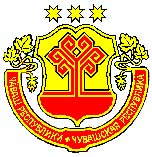 ЧĂВАШ РЕСПУБЛИКИНКАНАШ РАЙОНĚНАДМИНИСТРАЦИЙĚЙЫШĂНУ22.01.2021    47 № Канаш хулиАДМИНИСТРАЦИЯКАНАШСКОГО РАЙОНАЧУВАШСКОЙ РЕСПУБЛИКИПОСТАНОВЛЕНИЕ22.01.2021   № 47 город КанашГлава администрации районаВ.Н. СтепановОтветственный исполнитель: сектор имущественных и земельных отношений управления экономики, имущественных и земельных отношений  администрации Канашского района Чувашской РеспубликиДата составления проекта муниципальной программы:январь 2020 годаНепосредственный исполнитель муниципальной программы:Главный специалист – эксперт сектора имущественных и земельных отношений администрации Канашского района Чувашской РеспубликиШухина Людмила Анатольевнател. (88353) 2-13-15, e-mail: kan-ecolog@cap.ruОтветственный исполнитель муниципальной программы–Сектор имущественных и земельных отношений управления экономики, имущественных и земельных отношений администрации Канашского района Чувашской РеспубликиСоисполнители муниципальной программы–Финансовый отдел администрации Канашского района; отдел по взаимодействию с организациями АПК администрации Канашского района Чувашской Республики; отдел по развитию общественной инфраструктуры администрации Канашского района Чувашской Республики; сектор специальных программ администрации Канашского района; сельские поселения Канашского района (по согласованию); Подпрограммы муниципальной программы – «Биологическое разнообразие Канашского района»;«Развитие водохозяйственного комплекса Канашского района»; «Обращение с отходами, в том числе с твердыми коммунальными отходами, на территории Канашского района»;Цели муниципальной программы–повышение уровня экологической безопасности и улучшение состояния окружающей среды;развитие системы обращения с отходами;сохранение биологического разнообразия и развитие экологической культуры; обеспечение безопасности гидротехнических сооружений;Задачи муниципальной программы–снижение негативного воздействия хозяйственной и иной деятельности на окружающую среду;формирование комплексной системы обращения с твердыми коммунальными отходами, включая ликвидацию свалок и создание условий для вторичной переработки всех запрещенных к размещению отходов производства и потребления;создание и эффективное функционирование системы общественного контроля, направленной на выявление и ликвидацию несанкционированных свалок;демеркуризация рутьсодержащих отходов;формирование экологической культуры;реализация проектов, программ, акций и других мероприятий по охране окружающей среды, информационное обеспечение;снижение угрозы исчезновения редких и находящихся под угрозой исчезновения объектов животного и растительного мира, восстановление численности их популяций;восстановление и экологическая реабилитация водных объектов;повышение эксплуатационной надежности гидротехнических сооружений.Сроки и этапы реализации муниципальной программы–2019–2035 годы, в том числе:1 этап – 2019–2025 годы; 2 этап – 2026–2030 годы;3 этап – 2031–2035 годыОбъемы финансирования муниципальной программы с разбивкой по годам реализации программы–прогнозируемые объемы финансирования мероприятий    муниципальной программы в 2019–2035 годах составляют 240,0 рублей, в том числе: 1 этап – 240,0 рублей, в том числе:в 2019 году – 40,0 тыс. рублей;в 2020 году – 50,0 тыс. рублей;в 2021 году – 50,0 тыс. рублей;в 2022 году – 50,0 тыс. рублей;в 2023 году – 50,0 тыс. рублей;в 2024 году – 0,0 рублей;в 2025 году – 0,0 тыс. рублей;2 этап – 0,0 тыс. рублей;3 этап – 0,0 тыс. рублей;из них:средства федерального бюджета – 0,0 тыс. рублей, в том числе:1 этап – 0,0 тыс. рублей, в том числе:в 2019 году – 0,0 тыс. рублей;в 2020 году – 0,0 тыс. рублей;в 2021 году – 0,0 тыс. рублей;в 2022 году – 0,0 тыс. рублей;в 2023 году – 0,0 тыс. рублей;в 2024 году – 0,0 тыс. рублей;в 2025 году – 0,0 тыс. рублей;2 этап – 0,0 тыс. рублей;3 этап – 0,0 тыс. рублей;средства республиканского бюджета Чувашской Республики – 
0,0 тыс. рублей, в том числе:1 этап – 0,0 тыс. рублей, в том числе:в 2019 году – 0,0 тыс. рублей;в 2020 году – 0,0 тыс. рублей;в 2021 году – 0,0 тыс. рублей;в 2022 году – 0,0 тыс. рублей;в 2023 году – 0,0 тыс. рублей;в 2024 году – 0,0 тыс. рублей;в 2025 году – 0,0 тыс. рублей;2 этап – 0,0 тыс. рублей;3 этап – 0,0 тыс. рублей;средства местных бюджетов – 240,0 тыс. рублей, в том числе:1 этап – 240,0 тыс. рублей, в том числе:в 2019 году – 40,0 тыс. рублей;в 2020 году – 50,0 тыс. рублей;в 2021 году – 50,0 тыс. рублей;в 2022 году – 50,0 тыс. рублей;в 2023 году – 50,0 тыс. рублей;в 2024 году – 0,0 тыс. рублей;в 2025 году – 0,0 тыс. рублей;2 этап – 0,0 тыс. рублей;3 этап – 0,0 тыс. рублей;средства внебюджетных источников – 0,0 тыс. рублей, в том числе:1 этап – 0,0 тыс. рублей, в том числе:в 2019 году – 0,0 тыс. рублей;в 2020 году – 0,0 тыс. рублей;в 2021 году – 0,0 тыс. рублей;в 2022 году – 0,0 тыс. рублей;в 2023 году – 0,0 тыс. рублей;в 2024 году – 0,0 тыс. рублей;в 2025 году – 0,0 тыс. рублей;2 этап – 0,0 тыс. рублей;3 этап – 0,0 тыс. рублей.Объемы финансирования муниципальной программы уточняются при формировании бюджета Канашского района Чувашской Республики на очередной финансовый год и плановый периодОжидаемые результаты реализации муниципальной программы–реализация муниципальной программы позволит:создать благоприятные экологические условия для жизни населения;предотвратить загрязнение водных объектов за счет установления специального режима осуществления хозяйственной и иной деятельности в границах водоохранных зон и прибрежных защитных полос;увеличить количество гидротехнических сооружений, имеющих безопасное техническое состояние;увеличить пропускную способность водных объектов;уменьшить негативное воздействие на окружающую среду; вернуть в хозяйственный оборот восстановленные земли, нарушенные в результате эксплуатации свалок; снижать объемы размещения твердых коммунальных отходов и увеличивать объемы их переработки;NппЦелевой показатель (индикатор) (наименование)Единица измеренияЗначения целевых показателей (индикаторов)Значения целевых показателей (индикаторов)Значения целевых показателей (индикаторов)Значения целевых показателей (индикаторов)Значения целевых показателей (индикаторов)Значения целевых показателей (индикаторов)Значения целевых показателей (индикаторов)Значения целевых показателей (индикаторов)Значения целевых показателей (индикаторов)NппЦелевой показатель (индикатор) (наименование)Единица измерения2019 г.2020 г.2021 г.2022 г.2023 г.2024 г.2025 г.2026 г. - 2030 г.2031 г. - 2035 г.123456789101112Муниципальная программа Канашского района Чувашской Республики «Развитие потенциала природно-сырьевых ресурсов и обеспечение экологической безопасности» Подпрограмма «Биологическое разнообразие Канашского района»Муниципальная программа Канашского района Чувашской Республики «Развитие потенциала природно-сырьевых ресурсов и обеспечение экологической безопасности» Подпрограмма «Биологическое разнообразие Канашского района»Муниципальная программа Канашского района Чувашской Республики «Развитие потенциала природно-сырьевых ресурсов и обеспечение экологической безопасности» Подпрограмма «Биологическое разнообразие Канашского района»Муниципальная программа Канашского района Чувашской Республики «Развитие потенциала природно-сырьевых ресурсов и обеспечение экологической безопасности» Подпрограмма «Биологическое разнообразие Канашского района»Муниципальная программа Канашского района Чувашской Республики «Развитие потенциала природно-сырьевых ресурсов и обеспечение экологической безопасности» Подпрограмма «Биологическое разнообразие Канашского района»Муниципальная программа Канашского района Чувашской Республики «Развитие потенциала природно-сырьевых ресурсов и обеспечение экологической безопасности» Подпрограмма «Биологическое разнообразие Канашского района»Муниципальная программа Канашского района Чувашской Республики «Развитие потенциала природно-сырьевых ресурсов и обеспечение экологической безопасности» Подпрограмма «Биологическое разнообразие Канашского района»Муниципальная программа Канашского района Чувашской Республики «Развитие потенциала природно-сырьевых ресурсов и обеспечение экологической безопасности» Подпрограмма «Биологическое разнообразие Канашского района»Муниципальная программа Канашского района Чувашской Республики «Развитие потенциала природно-сырьевых ресурсов и обеспечение экологической безопасности» Подпрограмма «Биологическое разнообразие Канашского района»Муниципальная программа Канашского района Чувашской Республики «Развитие потенциала природно-сырьевых ресурсов и обеспечение экологической безопасности» Подпрограмма «Биологическое разнообразие Канашского района»Муниципальная программа Канашского района Чувашской Республики «Развитие потенциала природно-сырьевых ресурсов и обеспечение экологической безопасности» Подпрограмма «Биологическое разнообразие Канашского района»Муниципальная программа Канашского района Чувашской Республики «Развитие потенциала природно-сырьевых ресурсов и обеспечение экологической безопасности» Подпрограмма «Биологическое разнообразие Канашского района»1.Увеличение количества мероприятий, направленных на благоустройство особо охраняемых природных территорийед.1122334662.Доля площади территории Канашского района Чувашской Республики, занятой особо охраняемыми природными территориями в общей площади территории%0,480,480,480,480,480,480,480,50,5Подпрограмма «Развитие водохозяйственного комплекса Канашского района»Подпрограмма «Развитие водохозяйственного комплекса Канашского района»Подпрограмма «Развитие водохозяйственного комплекса Канашского района»Подпрограмма «Развитие водохозяйственного комплекса Канашского района»Подпрограмма «Развитие водохозяйственного комплекса Канашского района»Подпрограмма «Развитие водохозяйственного комплекса Канашского района»Подпрограмма «Развитие водохозяйственного комплекса Канашского района»Подпрограмма «Развитие водохозяйственного комплекса Канашского района»Подпрограмма «Развитие водохозяйственного комплекса Канашского района»Подпрограмма «Развитие водохозяйственного комплекса Канашского района»Подпрограмма «Развитие водохозяйственного комплекса Канашского района»Подпрограмма «Развитие водохозяйственного комплекса Канашского района»1.Увеличение количества гидротехнических сооружений с неудовлетворительным и опасным уровнем безопасности, приведенных в безопасное техническое состояниеед.0010011112.Увеличение доли работ по восстановлению и экологической реабилитации водных объектов %101520253030404545Подпрограмма «Обращение с отходами, в том числе с твердыми коммунальными отходами, на территории Канашского района»Подпрограмма «Обращение с отходами, в том числе с твердыми коммунальными отходами, на территории Канашского района»Подпрограмма «Обращение с отходами, в том числе с твердыми коммунальными отходами, на территории Канашского района»Подпрограмма «Обращение с отходами, в том числе с твердыми коммунальными отходами, на территории Канашского района»Подпрограмма «Обращение с отходами, в том числе с твердыми коммунальными отходами, на территории Канашского района»Подпрограмма «Обращение с отходами, в том числе с твердыми коммунальными отходами, на территории Канашского района»Подпрограмма «Обращение с отходами, в том числе с твердыми коммунальными отходами, на территории Канашского района»Подпрограмма «Обращение с отходами, в том числе с твердыми коммунальными отходами, на территории Канашского района»Подпрограмма «Обращение с отходами, в том числе с твердыми коммунальными отходами, на территории Канашского района»Подпрограмма «Обращение с отходами, в том числе с твердыми коммунальными отходами, на территории Канашского района»Подпрограмма «Обращение с отходами, в том числе с твердыми коммунальными отходами, на территории Канашского района»Подпрограмма «Обращение с отходами, в том числе с твердыми коммунальными отходами, на территории Канашского района»1.Увеличение доли вывезенных отработанных ртутных и энергосберегающих ламп от общего объема используемых%5060657080859095992.Увеличение доли селективного сбора ТКО %1010203030405060803.Увеличения количества проводимых экологических мероприятий, направленных на повышение уровня экологической культуры, воспитание и просвещение населения Чувашской РеспубликиЕд.1233445554.Ликвидация выявленных мест захламления ТКОшт.10876543215.Увеличение площади озеленения территории Канашского района%4811162127313437СтатусНаименование муниципальной программы Канашского района Чувашской Республики, подпрограммы муниципальной программы Канашского района Чувашской Республики (основного мероприятия)Код бюджетной классификацииКод бюджетной классификацииИсточники финансированияРасходы по годам, тыс. рублейРасходы по годам, тыс. рублейРасходы по годам, тыс. рублейРасходы по годам, тыс. рублейРасходы по годам, тыс. рублейРасходы по годам, тыс. рублейРасходы по годам, тыс. рублейРасходы по годам, тыс. рублейРасходы по годам, тыс. рублейСтатусНаименование муниципальной программы Канашского района Чувашской Республики, подпрограммы муниципальной программы Канашского района Чувашской Республики (основного мероприятия)главный распорядитель бюджетных средствцелевая статья расходовИсточники финансированияРасходы по годам, тыс. рублейРасходы по годам, тыс. рублейРасходы по годам, тыс. рублейРасходы по годам, тыс. рублейРасходы по годам, тыс. рублейРасходы по годам, тыс. рублейРасходы по годам, тыс. рублейРасходы по годам, тыс. рублейРасходы по годам, тыс. рублейСтатусНаименование муниципальной программы Канашского района Чувашской Республики, подпрограммы муниципальной программы Канашского района Чувашской Республики (основного мероприятия)главный распорядитель бюджетных средствцелевая статья расходовИсточники финансирования20192020202120222023202420252026–20302031–20351234567891011121314Муниципальная программа Канашского районавсего40,050,050,050,050,00,00,00,00,0Муниципальная программа Канашского районафедеральный бюджет0,00,00,00,00,00,00,00,00,0Муниципальная программа Канашского районареспубликанский бюджет Чувашской Республики0,00,00,00,00,00,00,00,00,0Муниципальная программа Канашского районаместные бюджеты40,050,050,050,050,00,00,00,00,0Муниципальная программа Канашского районавнебюджетные источники0,00,00,00,00,00,00,00,00,0Подпрограмма«Биологическое разнообразие Канашского района»850Ч330000000всего0,00,020,00,00,00,00,00,00,0Подпрограмма«Биологическое разнообразие Канашского района»850Ч330000000федеральный бюджет0,00,00,00,00,00,00,00,00,0Подпрограмма«Биологическое разнообразие Канашского района»850Ч330000000республиканский бюджет Чувашской Республики0,00,00,00,00,00,00,00,00,0Подпрограмма«Биологическое разнообразие Канашского района»850Ч330000000местные бюджеты0,00,020,00,00,00,00,00,00,0Подпрограмма«Биологическое разнообразие Канашского района»850Ч330000000внебюджетные источники0,00,00,00,00,00,00,00,00,0Основное мероприятие 1Установка информационных аншлагов, благоустройство особо охраняемых природных территорий местного значения850Ч330200000всего0,00,020,00,00,00,00,00,00,0Основное мероприятие 1Установка информационных аншлагов, благоустройство особо охраняемых природных территорий местного значения850Ч330200000федеральный бюджет0,00,00,00,00,00,00,00,00,0Основное мероприятие 1Установка информационных аншлагов, благоустройство особо охраняемых природных территорий местного значения850Ч330200000республиканский бюджет Чувашской Республики0,00,00,00,00,00,00,00,00,0Основное мероприятие 1Установка информационных аншлагов, благоустройство особо охраняемых природных территорий местного значения850Ч330200000местные бюджеты0,00,020,00,00,00,00,00,00,0Основное мероприятие 1Установка информационных аншлагов, благоустройство особо охраняемых природных территорий местного значения850Ч330200000внебюджетные источники0,00,00,00,00,00,00,00,00,0Основное мероприятие 2Реализация мероприятий регионального проекта «Сохранение уникальных водных объектов»850Ч330500000всего0,00,00,00,00,00,0хххОсновное мероприятие 2Реализация мероприятий регионального проекта «Сохранение уникальных водных объектов»850Ч330500000федеральный бюджет0,00,00,00,00,00,0хххОсновное мероприятие 2Реализация мероприятий регионального проекта «Сохранение уникальных водных объектов»850Ч330500000республиканский бюджет Чувашской Республики0,00,00,00,00,00,0хххОсновное мероприятие 2Реализация мероприятий регионального проекта «Сохранение уникальных водных объектов»850Ч330500000местные бюджеты0,00,00,00,00,00,0хххОсновное мероприятие 2Реализация мероприятий регионального проекта «Сохранение уникальных водных объектов»850Ч330500000внебюджетные источники0,00,00,00,00,00,0хххПодпрограмма«Развитие водохозяйственного комплекса Канашского района»850Ч340000000всего0,00,00,00,00,00,00,00,00,0Подпрограмма«Развитие водохозяйственного комплекса Канашского района»850Ч340000000федеральный бюджет0,00,00,00,00,00,00,00,00,0Подпрограмма«Развитие водохозяйственного комплекса Канашского района»850Ч340000000республиканский бюджет Чувашской Республики0,00,00,00,00,00,00,00,00,0Подпрограмма«Развитие водохозяйственного комплекса Канашского района»850Ч340000000местные бюджеты0,00,00,00,00,00,00,00,00,0Подпрограмма«Развитие водохозяйственного комплекса Канашского района»850Ч340000000внебюджетные источники0,00,00,00,00,00,00,00,00,0Основное мероприятие 1Строительство защитных сооружений и увеличение пропускной способности водных объектов850Ч340100000всего0,00,00,00,00,00,00,00,00,0Основное мероприятие 1Строительство защитных сооружений и увеличение пропускной способности водных объектов850Ч340100000федеральный бюджет0,00,00,00,00,00,00,00,00,0Основное мероприятие 1Строительство защитных сооружений и увеличение пропускной способности водных объектов850Ч340100000республиканский бюджет Чувашской Республики0,00,00,00,00,00,00,00,00,0Основное мероприятие 1Строительство защитных сооружений и увеличение пропускной способности водных объектов850Ч340100000местные бюджеты0,00,00,00,00,00,00,00,00,0Основное мероприятие 1Строительство защитных сооружений и увеличение пропускной способности водных объектов850Ч340100000внебюджетные источники0,00,00,00,00,00,00,00,00,0Основное мероприятие 2Восстановление и экологическая реабилитация водных объектов850Ч340200000всего0,00,00,00,00,00,00,00,00,0Основное мероприятие 2Восстановление и экологическая реабилитация водных объектов850Ч340200000федеральный бюджет0,00,00,00,00,00,00,00,00,0Основное мероприятие 2Восстановление и экологическая реабилитация водных объектов850Ч340200000республиканский бюджет Чувашской Республики0,00,00,00,00,00,00,00,00,0Основное мероприятие 2Восстановление и экологическая реабилитация водных объектов850Ч340200000местные бюджеты0,00,00,00,00,00,00,00,00,0Основное мероприятие 2Восстановление и экологическая реабилитация водных объектов850Ч340200000внебюджетные источники0,00,00,00,00,00,00,00,00,0Основное мероприятие 3Повышение эксплуатационной надежности гидротехнических сооружений, в том числе бесхозяйных850Ч340300000всего0,00,00,00,00,00,00,00,00,0Основное мероприятие 3Повышение эксплуатационной надежности гидротехнических сооружений, в том числе бесхозяйных850Ч340300000федеральный бюджет0,00,00,00,00,00,00,00,00,0Основное мероприятие 3Повышение эксплуатационной надежности гидротехнических сооружений, в том числе бесхозяйных850Ч340300000республиканский бюджет Чувашской Республики0,00,00,00,00,00,00,00,00,0Основное мероприятие 3Повышение эксплуатационной надежности гидротехнических сооружений, в том числе бесхозяйных850Ч340300000местные бюджеты0,00,00,00,00,00,00,00,00,0Основное мероприятие 3Повышение эксплуатационной надежности гидротехнических сооружений, в том числе бесхозяйных850Ч340300000внебюджетные источники0,00,00,00,00,00,00,00,00,0Основное мероприятие 3Повышение эксплуатационной надежности гидротехнических сооружений, в том числе бесхозяйных850Ч340300000внебюджетные источники0,00,00,00,00,00,0хххПодпрограмма «Обращение с отходами, в том числе с твердыми коммунальными отходами, на территории Канашского района»850Ч360000000всего40,050,030,050,050,00,00,00,00,0Подпрограмма «Обращение с отходами, в том числе с твердыми коммунальными отходами, на территории Канашского района»850Ч360000000федеральный бюджет0,00,00,00,00,00,00,00,00,0Подпрограмма «Обращение с отходами, в том числе с твердыми коммунальными отходами, на территории Канашского района»850Ч360000000республиканский бюджет Чувашской Республики0,00,00,00,00,00,00,00,00,0Подпрограмма «Обращение с отходами, в том числе с твердыми коммунальными отходами, на территории Канашского района»850Ч360000000местные бюджеты40,050,030,050,050,00,00,00,00,0Подпрограмма «Обращение с отходами, в том числе с твердыми коммунальными отходами, на территории Канашского района»850Ч360000000внебюджетные источники0,00,00,00,00,00,00,00,00,0Основное мероприятие 1Реализация мероприятий регионального проекта «Чистая страна»850Ч36G100000всего0,00,00,00,00,00,0хххОсновное мероприятие 1Реализация мероприятий регионального проекта «Чистая страна»850Ч36G100000федеральный бюджет0,00,00,00,00,00,0хххОсновное мероприятие 1Реализация мероприятий регионального проекта «Чистая страна»850Ч36G100000республиканский бюджет Чувашской Республики0,00,00,00,00,00,0хххОсновное мероприятие 1Реализация мероприятий регионального проекта «Чистая страна»850Ч36G100000местные бюджеты0,00,00,00,00,00,0хххОсновное мероприятие 1Реализация мероприятий регионального проекта «Чистая страна»850Ч36G100000внебюджетные источники0,00,00,00,00,00,0хххОсновное мероприятие 2Мероприятия, направленные на снижение негативного воздействия хозяйственной и иной деятельности на окружающую среду850Ч360200000всего40,038,00,050,050,00,00,00,00,0Основное мероприятие 2Мероприятия, направленные на снижение негативного воздействия хозяйственной и иной деятельности на окружающую среду850Ч360200000федеральный бюджет0,00,00,00,00,00,00,00,00,0Основное мероприятие 2Мероприятия, направленные на снижение негативного воздействия хозяйственной и иной деятельности на окружающую среду850Ч360200000республиканский бюджет Чувашской Республики0,00,00,00,00,00,00,00,00,0Основное мероприятие 2Мероприятия, направленные на снижение негативного воздействия хозяйственной и иной деятельности на окружающую среду850Ч360200000местные бюджеты40,030,00,00,00,00,00,00,00,0Основное мероприятие 2Мероприятия, направленные на снижение негативного воздействия хозяйственной и иной деятельности на окружающую среду850Ч360200000внебюджетные источники0,00,00,00,00,00,00,00,00,0Основное мероприятие 3Предупреждение причинения вреда окружающей среде при размещении бесхозяйных отходов, в том числе твердых коммунальных отходов, выявление случаев причинения такого вреда и ликвидация его последствий850Ч360400000всего0,00,00,00,00,00,00,00,00,0Основное мероприятие 3Предупреждение причинения вреда окружающей среде при размещении бесхозяйных отходов, в том числе твердых коммунальных отходов, выявление случаев причинения такого вреда и ликвидация его последствий850Ч360400000федеральный бюджет0,00,00,00,00,00,00,00,00,0Основное мероприятие 3Предупреждение причинения вреда окружающей среде при размещении бесхозяйных отходов, в том числе твердых коммунальных отходов, выявление случаев причинения такого вреда и ликвидация его последствий850Ч360400000республиканский бюджет Чувашской Республики0,00,00,00,00,00,00,00,00,0Основное мероприятие 3Предупреждение причинения вреда окружающей среде при размещении бесхозяйных отходов, в том числе твердых коммунальных отходов, выявление случаев причинения такого вреда и ликвидация его последствий850Ч360400000местные бюджеты0,00,00,00,00,00,00,00,00,0Основное мероприятие 3Предупреждение причинения вреда окружающей среде при размещении бесхозяйных отходов, в том числе твердых коммунальных отходов, выявление случаев причинения такого вреда и ликвидация его последствий850Ч360400000внебюджетные источники0,00,00,00,00,00,00,00,00,0Основное мероприятие 4  Формирование экологической культуры850Ч360500000всего0,00,00,00,00,00,00,00,00,0Основное мероприятие 4  Формирование экологической культуры850Ч360500000федеральный бюджет0,00,00,00,00,00,00,00,00,0Основное мероприятие 4  Формирование экологической культуры850Ч360500000республиканский бюджет Чувашской Республики0,00,00,00,00,00,00,00,00,0Основное мероприятие 4  Формирование экологической культуры850Ч360500000местные бюджеты0,00,00,00,00,00,00,00,00,0Основное мероприятие 4  Формирование экологической культуры850Ч360500000внебюджетные источники0,00,00,00,00,00,00,00,00,0Паспорт подпрограммыПаспорт подпрограммыПаспорт подпрограммыОтветственный исполнитель подпрограммы–Сектор имущественных и земельных отношений управления экономики, имущественных и земельных отношений администрации Канашского района Чувашской РеспубликиСоисполнитель подпрограммы–Отдел по взаимодействию с организациями АПК администрации Канашского района Чувашской Республики, сельские поселения Канашского района Чувашской Республики (по согласованию);Цели подпрограммы –сохранение биологического разнообразия и развитие экологической культуры; благоустройство особо охраняемых природных территорий местного значения;создание комфортной среды обитания за счет управления качеством окружающей среды;обеспечение долговременного сохранения видового разнообразия в естественной среде обитания с особым вниманием к редким и находящимся под угрозой исчезновения объектам животного и растительного мира;Задачи подпрограммы–сохранение и развитие особо охраняемых природных территорий местного значения;снижение угрозы исчезновения редких и находящихся под угрозой исчезновения объектов животного и растительного мира, восстановление численности их популяций;сокращение негативного антропогенного воздействия на водные объекты;Этапы и сроки реализации подпрограммы–2019–2035 годы, в том числе:1 этап – 2019–2025 годы; 2 этап – 2026–2030 годы;3 этап – 2031– 2035 годыОбъемы финансирования подпрограммы с разбивкой по годам реализации программы–общий объем финансирования подпрограммы составляет 0,0 рублей, в том числе:1 этап – 0,0 рублей, в том числе:в 2019 году – 0,0 рублей;в 2020 году – 0,0 рублей;в 2021 году – 0,0 рублей;в 2022 году – 0,0 рублей;в 2023 году – 0,0 рублей;в 2024 году – 0,0 рублей;в 2025 году – 0,0 рублей;2 этап – 0,0 рублей;3 этап – 0,0 рублей;из них:средства федерального бюджета – 0,0 тыс. рублей.средства республиканского бюджета Чувашской Республики – 0,0 тыс. рублей.средства внебюджетных источников – 0,0 рублей.Ожидаемые результаты реализации подпрограммы–обеспечение охраны животного мира Канашского района от неблагоприятного антропогенного воздействия;установление контроля за состоянием редких и находящихся под угрозой исчезновения объектов животного и растительного мира, обитающих на особо охраняемых природных территориях местного значения.NппЦелевой показатель (индикатор) (наименование)Единица измеренияЗначения целевых показателей (индикаторов)Значения целевых показателей (индикаторов)Значения целевых показателей (индикаторов)Значения целевых показателей (индикаторов)Значения целевых показателей (индикаторов)Значения целевых показателей (индикаторов)Значения целевых показателей (индикаторов)Значения целевых показателей (индикаторов)Значения целевых показателей (индикаторов)NппЦелевой показатель (индикатор) (наименование)Единица измерения2019 г.2020 г.2021 г.2022 г.2023 г.2024 г.2025 г.2026 г. - 2030 г.2031 г. - 2035 г.1234567891011121.Увеличение количества мероприятий, направленных на благоустройство особо охраняемых природных территорийед.1122334662.Доля площади территории Канашского района Чувашской Республики, занятой особо охраняемыми природными территориями в общей площади территории%0,480,480,480,480,480,480,480,50,5СтатусНаименование подпрограммы муниципальной программы Канашского района (основного мероприятия, мероприятия)Задача подпрограммы муниципальной программы Канашского районаОтветственный исполнитель, соисполнителиКод бюджетной классификацииКод бюджетной классификацииКод бюджетной классификацииКод бюджетной классификацииИсточники финансированияРасходы по годам, тыс. рублейРасходы по годам, тыс. рублейРасходы по годам, тыс. рублейРасходы по годам, тыс. рублейРасходы по годам, тыс. рублейРасходы по годам, тыс. рублейРасходы по годам, тыс. рублейРасходы по годам, тыс. рублейРасходы по годам, тыс. рублейСтатусНаименование подпрограммы муниципальной программы Канашского района (основного мероприятия, мероприятия)Задача подпрограммы муниципальной программы Канашского районаОтветственный исполнитель, соисполнителиКод бюджетной классификацииКод бюджетной классификацииКод бюджетной классификацииКод бюджетной классификацииИсточники финансированияРасходы по годам, тыс. рублейРасходы по годам, тыс. рублейРасходы по годам, тыс. рублейРасходы по годам, тыс. рублейРасходы по годам, тыс. рублейРасходы по годам, тыс. рублейРасходы по годам, тыс. рублейРасходы по годам, тыс. рублейРасходы по годам, тыс. рублейСтатусНаименование подпрограммы муниципальной программы Канашского района (основного мероприятия, мероприятия)Задача подпрограммы муниципальной программы Канашского районаОтветственный исполнитель, соисполнителиглавный распорядитель бюджетных средствраздел, подразделцелевая статья расходовгруппа (подгруппа) вида расходовИсточники финансирования20192020202120222023202420252026–20302031–2035123456789101112131415161718Подпрограмма «Биологическое разнообразие Канашского района» сохранение и развитие особо охраняемых природных территорий местного значения;ответственный исполнитель – сектор имущественных и земельных отношений управления экономики, имущественных и земельных отношений администрации Канашского района, отдел по взаимодействию с организациями АПК администрации Канашского районавсего0,00,020,00,00,00,00,00,00,0Подпрограмма «Биологическое разнообразие Канашского района» сохранение и развитие особо охраняемых природных территорий местного значения;ответственный исполнитель – сектор имущественных и земельных отношений управления экономики, имущественных и земельных отношений администрации Канашского района, отдел по взаимодействию с организациями АПК администрации Канашского районаЧ330000000федеральный бюджет0,00,00,00,00,00,00,00,00,0Подпрограмма «Биологическое разнообразие Канашского района» сохранение и развитие особо охраняемых природных территорий местного значения;ответственный исполнитель – сектор имущественных и земельных отношений управления экономики, имущественных и земельных отношений администрации Канашского района, отдел по взаимодействию с организациями АПК администрации Канашского районаЧ330000000республиканский бюджет Чувашской Республики0,00,00,00,00,00,00,00,00,0Подпрограмма «Биологическое разнообразие Канашского района» сохранение и развитие особо охраняемых природных территорий местного значения;ответственный исполнитель – сектор имущественных и земельных отношений управления экономики, имущественных и земельных отношений администрации Канашского района, отдел по взаимодействию с организациями АПК администрации Канашского районаместные бюджеты0,00,020,00,00,00,00,00,00,0Подпрограмма «Биологическое разнообразие Канашского района» сохранение и развитие особо охраняемых природных территорий местного значения;ответственный исполнитель – сектор имущественных и земельных отношений управления экономики, имущественных и земельных отношений администрации Канашского района, отдел по взаимодействию с организациями АПК администрации Канашского районавнебюджетные источники0,00,00,00,00,00,00,00,00,0Цель «Снижение угрозы исчезновения редких и находящихся под угрозой исчезновения объектов животного и растительного мира, восстановление численности их популяций»Цель «Снижение угрозы исчезновения редких и находящихся под угрозой исчезновения объектов животного и растительного мира, восстановление численности их популяций»Цель «Снижение угрозы исчезновения редких и находящихся под угрозой исчезновения объектов животного и растительного мира, восстановление численности их популяций»Цель «Снижение угрозы исчезновения редких и находящихся под угрозой исчезновения объектов животного и растительного мира, восстановление численности их популяций»Цель «Снижение угрозы исчезновения редких и находящихся под угрозой исчезновения объектов животного и растительного мира, восстановление численности их популяций»Цель «Снижение угрозы исчезновения редких и находящихся под угрозой исчезновения объектов животного и растительного мира, восстановление численности их популяций»Цель «Снижение угрозы исчезновения редких и находящихся под угрозой исчезновения объектов животного и растительного мира, восстановление численности их популяций»Цель «Снижение угрозы исчезновения редких и находящихся под угрозой исчезновения объектов животного и растительного мира, восстановление численности их популяций»Цель «Снижение угрозы исчезновения редких и находящихся под угрозой исчезновения объектов животного и растительного мира, восстановление численности их популяций»Цель «Снижение угрозы исчезновения редких и находящихся под угрозой исчезновения объектов животного и растительного мира, восстановление численности их популяций»Цель «Снижение угрозы исчезновения редких и находящихся под угрозой исчезновения объектов животного и растительного мира, восстановление численности их популяций»Цель «Снижение угрозы исчезновения редких и находящихся под угрозой исчезновения объектов животного и растительного мира, восстановление численности их популяций»Цель «Снижение угрозы исчезновения редких и находящихся под угрозой исчезновения объектов животного и растительного мира, восстановление численности их популяций»Цель «Снижение угрозы исчезновения редких и находящихся под угрозой исчезновения объектов животного и растительного мира, восстановление численности их популяций»Цель «Снижение угрозы исчезновения редких и находящихся под угрозой исчезновения объектов животного и растительного мира, восстановление численности их популяций»Цель «Снижение угрозы исчезновения редких и находящихся под угрозой исчезновения объектов животного и растительного мира, восстановление численности их популяций»Цель «Снижение угрозы исчезновения редких и находящихся под угрозой исчезновения объектов животного и растительного мира, восстановление численности их популяций»Цель «Снижение угрозы исчезновения редких и находящихся под угрозой исчезновения объектов животного и растительного мира, восстановление численности их популяций»Основное мероприятие 1Установка информационных аншлагов, благоустройство особо охраняемых природных территорий местного значениясохранение и развитие особо охраняемых природных территорий местного значения;создание условий для обеспечения охраны объектов животного мира;ответственный исполнитель – сектор имущественных и земельных отношений управления экономики, имущественных и земельных отношений администрации Канашского районавсего0,00,020,00,00,00,00,00,00,0Основное мероприятие 1Установка информационных аншлагов, благоустройство особо охраняемых природных территорий местного значениясохранение и развитие особо охраняемых природных территорий местного значения;создание условий для обеспечения охраны объектов животного мира;ответственный исполнитель – сектор имущественных и земельных отношений управления экономики, имущественных и земельных отношений администрации Канашского районафедеральный бюджет0,00,00,00,00,00,00,00,00,0Основное мероприятие 1Установка информационных аншлагов, благоустройство особо охраняемых природных территорий местного значениясохранение и развитие особо охраняемых природных территорий местного значения;создание условий для обеспечения охраны объектов животного мира;ответственный исполнитель – сектор имущественных и земельных отношений управления экономики, имущественных и земельных отношений администрации Канашского района850Ч330300000республиканский бюджет Чувашской Республики0,00,00,00,00,00,00,00,00,0Основное мероприятие 1Установка информационных аншлагов, благоустройство особо охраняемых природных территорий местного значениясохранение и развитие особо охраняемых природных территорий местного значения;создание условий для обеспечения охраны объектов животного мира;ответственный исполнитель – сектор имущественных и земельных отношений управления экономики, имущественных и земельных отношений администрации Канашского районаместные бюджеты0,00,020,00,00,00,00,00,00,0Основное мероприятие 1Установка информационных аншлагов, благоустройство особо охраняемых природных территорий местного значениясохранение и развитие особо охраняемых природных территорий местного значения;создание условий для обеспечения охраны объектов животного мира;ответственный исполнитель – сектор имущественных и земельных отношений управления экономики, имущественных и земельных отношений администрации Канашского районавнебюджетные источники0,00,00,00,00,00,00,00,00,0Мероприятие 1.1Организация и проведение работ по представлению в Управление Федеральной службы государственной регистрации, кадастра и картографии по Чувашской Республике документов, необходимых для внесения в государственный кадастр недвижимости сведений об ограничениях, связанных с особыми условиями использования особо охраняемых природных территорий местного значенияответственный исполнитель – сектор имущественных и земельных отношений управления экономики, имущественных и земельных отношений администрации Канашского района всего0,00,00,00,00,00,00,00,00,0Мероприятие 1.1Организация и проведение работ по представлению в Управление Федеральной службы государственной регистрации, кадастра и картографии по Чувашской Республике документов, необходимых для внесения в государственный кадастр недвижимости сведений об ограничениях, связанных с особыми условиями использования особо охраняемых природных территорий местного значенияответственный исполнитель – сектор имущественных и земельных отношений управления экономики, имущественных и земельных отношений администрации Канашского района федеральный бюджет0,00,00,00,00,00,00,00,00,0Мероприятие 1.1Организация и проведение работ по представлению в Управление Федеральной службы государственной регистрации, кадастра и картографии по Чувашской Республике документов, необходимых для внесения в государственный кадастр недвижимости сведений об ограничениях, связанных с особыми условиями использования особо охраняемых природных территорий местного значенияответственный исполнитель – сектор имущественных и земельных отношений управления экономики, имущественных и земельных отношений администрации Канашского района республиканский бюджет Чувашской Республики0,00,00,00,00,00,00,00,00,0Мероприятие 1.1Организация и проведение работ по представлению в Управление Федеральной службы государственной регистрации, кадастра и картографии по Чувашской Республике документов, необходимых для внесения в государственный кадастр недвижимости сведений об ограничениях, связанных с особыми условиями использования особо охраняемых природных территорий местного значенияответственный исполнитель – сектор имущественных и земельных отношений управления экономики, имущественных и земельных отношений администрации Канашского района местные бюджеты0,00,00,00,00,00,00,00,00,0Мероприятие 1.1Организация и проведение работ по представлению в Управление Федеральной службы государственной регистрации, кадастра и картографии по Чувашской Республике документов, необходимых для внесения в государственный кадастр недвижимости сведений об ограничениях, связанных с особыми условиями использования особо охраняемых природных территорий местного значенияответственный исполнитель – сектор имущественных и земельных отношений управления экономики, имущественных и земельных отношений администрации Канашского района внебюджетные источники0,00,00,00,00,00,00,00,00,0Мероприятие 1.2 Изготовление информационных аншлагов для обозначения границ особо охраняемых природных территорий местного значенияответственный исполнитель – сектор имущественных и земельных отношений управления экономики, имущественных и земельных отношений администрации Канашского районавсего0,00,00,00,00,00,00,00,00,0Мероприятие 1.2 Изготовление информационных аншлагов для обозначения границ особо охраняемых природных территорий местного значенияответственный исполнитель – сектор имущественных и земельных отношений управления экономики, имущественных и земельных отношений администрации Канашского районафедеральный бюджет0,00,00,00,00,00,00,00,00,0Мероприятие 1.2 Изготовление информационных аншлагов для обозначения границ особо охраняемых природных территорий местного значенияответственный исполнитель – сектор имущественных и земельных отношений управления экономики, имущественных и земельных отношений администрации Канашского районареспубликанский бюджет Чувашской Республики0,00,00,00,00,00,00,00,00,0Мероприятие 1.2 Изготовление информационных аншлагов для обозначения границ особо охраняемых природных территорий местного значенияответственный исполнитель – сектор имущественных и земельных отношений управления экономики, имущественных и земельных отношений администрации Канашского районаместные бюджеты0,00,00,00,00,00,00,00,00,0Мероприятие 1.2 Изготовление информационных аншлагов для обозначения границ особо охраняемых природных территорий местного значенияответственный исполнитель – сектор имущественных и земельных отношений управления экономики, имущественных и земельных отношений администрации Канашского районавнебюджетные источники0,00,00,00,00,00,00,00,00,0Цель «Снижение угрозы исчезновения редких и находящихся под угрозой исчезновения объектов животного и растительного мира, восстановление численности их популяций»Цель «Снижение угрозы исчезновения редких и находящихся под угрозой исчезновения объектов животного и растительного мира, восстановление численности их популяций»Цель «Снижение угрозы исчезновения редких и находящихся под угрозой исчезновения объектов животного и растительного мира, восстановление численности их популяций»Цель «Снижение угрозы исчезновения редких и находящихся под угрозой исчезновения объектов животного и растительного мира, восстановление численности их популяций»Цель «Снижение угрозы исчезновения редких и находящихся под угрозой исчезновения объектов животного и растительного мира, восстановление численности их популяций»Цель «Снижение угрозы исчезновения редких и находящихся под угрозой исчезновения объектов животного и растительного мира, восстановление численности их популяций»Цель «Снижение угрозы исчезновения редких и находящихся под угрозой исчезновения объектов животного и растительного мира, восстановление численности их популяций»Цель «Снижение угрозы исчезновения редких и находящихся под угрозой исчезновения объектов животного и растительного мира, восстановление численности их популяций»Цель «Снижение угрозы исчезновения редких и находящихся под угрозой исчезновения объектов животного и растительного мира, восстановление численности их популяций»Цель «Снижение угрозы исчезновения редких и находящихся под угрозой исчезновения объектов животного и растительного мира, восстановление численности их популяций»Цель «Снижение угрозы исчезновения редких и находящихся под угрозой исчезновения объектов животного и растительного мира, восстановление численности их популяций»Цель «Снижение угрозы исчезновения редких и находящихся под угрозой исчезновения объектов животного и растительного мира, восстановление численности их популяций»Цель «Снижение угрозы исчезновения редких и находящихся под угрозой исчезновения объектов животного и растительного мира, восстановление численности их популяций»Цель «Снижение угрозы исчезновения редких и находящихся под угрозой исчезновения объектов животного и растительного мира, восстановление численности их популяций»Цель «Снижение угрозы исчезновения редких и находящихся под угрозой исчезновения объектов животного и растительного мира, восстановление численности их популяций»Цель «Снижение угрозы исчезновения редких и находящихся под угрозой исчезновения объектов животного и растительного мира, восстановление численности их популяций»Цель «Снижение угрозы исчезновения редких и находящихся под угрозой исчезновения объектов животного и растительного мира, восстановление численности их популяций»Цель «Снижение угрозы исчезновения редких и находящихся под угрозой исчезновения объектов животного и растительного мира, восстановление численности их популяций»Основное мероприятие 2Реализация мероприятий регионального проекта «Сохранение уникальных водных объектов» сохранение и развитие особо охраняемых природных территорий местного значенияответственный исполнитель – сектор имущественных и земельных отношений управления экономики, имущественных и земельных отношений администрации Канашского района,отдел по взаимодействию с организациями АПК администрации Канашского районавсего0,00,00,00,00,00,0хххОсновное мероприятие 2Реализация мероприятий регионального проекта «Сохранение уникальных водных объектов» сохранение и развитие особо охраняемых природных территорий местного значенияответственный исполнитель – сектор имущественных и земельных отношений управления экономики, имущественных и земельных отношений администрации Канашского района,отдел по взаимодействию с организациями АПК администрации Канашского районафедеральный бюджет0,00,00,00,00,00,0хххОсновное мероприятие 2Реализация мероприятий регионального проекта «Сохранение уникальных водных объектов» сохранение и развитие особо охраняемых природных территорий местного значенияответственный исполнитель – сектор имущественных и земельных отношений управления экономики, имущественных и земельных отношений администрации Канашского района,отдел по взаимодействию с организациями АПК администрации Канашского района850Ч330500000республиканский бюджет Чувашской Республики0,00,00,00,00,00,0хххОсновное мероприятие 2Реализация мероприятий регионального проекта «Сохранение уникальных водных объектов» сохранение и развитие особо охраняемых природных территорий местного значенияответственный исполнитель – сектор имущественных и земельных отношений управления экономики, имущественных и земельных отношений администрации Канашского района,отдел по взаимодействию с организациями АПК администрации Канашского районаместные бюджеты0,00,00,00,00,00,0хххОсновное мероприятие 2Реализация мероприятий регионального проекта «Сохранение уникальных водных объектов» сохранение и развитие особо охраняемых природных территорий местного значенияответственный исполнитель – сектор имущественных и земельных отношений управления экономики, имущественных и земельных отношений администрации Канашского района,отдел по взаимодействию с организациями АПК администрации Канашского районавнебюджетные источники0,00,00,00,00,00,0хххПаспорт подпрограммыПаспорт подпрограммыПаспорт подпрограммыОтветственный исполнитель подпрограммы–Сектор имущественных и земельных отношений управления экономики, имущественных и земельных отношений администрации Канашского района Чувашской РеспубликиСоисполнители подпрограммы–Отдел по развитию общественной инфраструктуры администрации Канашского района Чувашской Республики, сектор специальных программ администрации Канашского района; сельские поселения Канашского района (по согласованию)Цели подпрограммы –сокращение негативного антропогенного воздействия на водные объекты;восстановление и экологическая реабилитация водных объектов;повышение эксплуатационной надежности гидротехнических сооруженийЗадачи подпрограммы–охрана водных объектов и увеличение их пропускной способности;предотвращение негативного воздействия вод;защита населенных пунктов, объектов экономики и социальной инфраструктуры от подтопления и затопления за счет строительства новых и реконструкции существующих защитных сооружений;снижение уровня аварийности гидротехнических сооружений, в том числе бесхозяйных, путем их приведения в безопасное техническое состояние. Этапы и сроки реализации подпрограммы–2019–2035 годы, в том числе:1 этап – 2019–2025 годы; 2 этап – 2026–2030 годы;3 этап – 2031–2035 годыОбъемы финансирования подпрограммы с разбивкой по годам реализации –общий объем финансирования подпрограммы составляет 0,0 тыс. рублей, в том числе:1 этап – 0,0 тыс. рублей, в том числе:в 2019 году – 0,0 тыс. рублей;в 2020 году – 0,0 рублей;в 2021 году – 0,0 рублей;в 2022 году – 0,0 рублей;в 2023 году – 0,0 рублей;в 2024 году – 0,0 рублей;в 2025 году – 0,0 рублей;2 этап – 0,0 рублей;3 этап – 0,0 рублей;из них:средства федерального бюджета – 0,0 рублей.средства республиканского бюджета Чувашской Республики – 0,0 рублейсредства местных бюджетов – 0,0 рублейсредства внебюджетных источников – 0,0 рублей.Ожидаемые результаты реализации подпрограммы–предотвращение загрязнения водных объектов за счет установления специального режима осуществления хозяйственной и иной деятельности в границах водоохранных зон и прибрежных полос;увеличение количества гидротехнических сооружений, имеющих безопасное техническое состояние. NппЦелевой показатель (индикатор) (наименование)Единица измеренияЗначения целевых показателей (индикаторов)Значения целевых показателей (индикаторов)Значения целевых показателей (индикаторов)Значения целевых показателей (индикаторов)Значения целевых показателей (индикаторов)Значения целевых показателей (индикаторов)Значения целевых показателей (индикаторов)Значения целевых показателей (индикаторов)Значения целевых показателей (индикаторов)NппЦелевой показатель (индикатор) (наименование)Единица измерения2019 г.2020 г.2021 г.2022 г.2023 г.2024 г.2025 г.2026 г. - 2030 г.2031 г. - 2035 г.1234567891011121.Увеличение количества гидротехнических сооружений с неудовлетворительным и опасным уровнем безопасности, приведенных в безопасное техническое состояниеед.0010011112.Увеличение доли работ по восстановлению и экологической реабилитации водных объектов %101520253030404545СтатусНаименование подпрограммы муниципальной программы Канашского (основного мероприятия, мероприятия)Задача подпрограммы муниципальной программы Канашского районаОтветственный исполнитель, соисполнителиКод бюджетнойклассификацииКод бюджетнойклассификацииКод бюджетнойклассификацииКод бюджетнойклассификацииИсточникифинансированияРасходы по годам, тыс. рублейРасходы по годам, тыс. рублейРасходы по годам, тыс. рублейРасходы по годам, тыс. рублейРасходы по годам, тыс. рублейРасходы по годам, тыс. рублейРасходы по годам, тыс. рублейРасходы по годам, тыс. рублейРасходы по годам, тыс. рублейСтатусНаименование подпрограммы муниципальной программы Канашского (основного мероприятия, мероприятия)Задача подпрограммы муниципальной программы Канашского районаОтветственный исполнитель, соисполнителиКод бюджетнойклассификацииКод бюджетнойклассификацииКод бюджетнойклассификацииКод бюджетнойклассификацииИсточникифинансированияРасходы по годам, тыс. рублейРасходы по годам, тыс. рублейРасходы по годам, тыс. рублейРасходы по годам, тыс. рублейРасходы по годам, тыс. рублейРасходы по годам, тыс. рублейРасходы по годам, тыс. рублейРасходы по годам, тыс. рублейРасходы по годам, тыс. рублейСтатусНаименование подпрограммы муниципальной программы Канашского (основного мероприятия, мероприятия)Задача подпрограммы муниципальной программы Канашского районаОтветственный исполнитель, соисполнителиглавный распорядитель бюджетных средствраздел, подразделцелевая статья расходовгруппа (подгруппа) вида расходовИсточникифинансирования20192020202120222023202420252026–20302031–2035123456789101112131415161718Подпрограмма «Развитие водохозяйственного комплекса Канашского района»охрана водных объектов и увеличение их пропускной способности;предотвращение негативного воздействия вод;защита населенных пунктов, объектов экономики и социальной инфраструктуры от подтопления и затопления за счет строительства новых и реконструкции существующих защитных сооружений;снижение уровня аварийности гидротехнических сооружений, в том числе бесхозяйных, путем их приведения в безопасное техническое состояниеответственный исполнитель – сектор имущественных и земельных отношений управления экономики, имущественных и земельных отношений администрации Канашского района, соисполнители – отдел по развитию общественной инфраструктуры администрации Канашского района, сектор специальных программ администрации Канашского района, сельские поселения Канашского района*всего0,00,00,00,00,00,00,00,00,0Подпрограмма «Развитие водохозяйственного комплекса Канашского района»охрана водных объектов и увеличение их пропускной способности;предотвращение негативного воздействия вод;защита населенных пунктов, объектов экономики и социальной инфраструктуры от подтопления и затопления за счет строительства новых и реконструкции существующих защитных сооружений;снижение уровня аварийности гидротехнических сооружений, в том числе бесхозяйных, путем их приведения в безопасное техническое состояниеответственный исполнитель – сектор имущественных и земельных отношений управления экономики, имущественных и земельных отношений администрации Канашского района, соисполнители – отдел по развитию общественной инфраструктуры администрации Канашского района, сектор специальных программ администрации Канашского района, сельские поселения Канашского района*850федеральный бюджет0,00,00,00,00,00,00,00,00,0Подпрограмма «Развитие водохозяйственного комплекса Канашского района»охрана водных объектов и увеличение их пропускной способности;предотвращение негативного воздействия вод;защита населенных пунктов, объектов экономики и социальной инфраструктуры от подтопления и затопления за счет строительства новых и реконструкции существующих защитных сооружений;снижение уровня аварийности гидротехнических сооружений, в том числе бесхозяйных, путем их приведения в безопасное техническое состояниеответственный исполнитель – сектор имущественных и земельных отношений управления экономики, имущественных и земельных отношений администрации Канашского района, соисполнители – отдел по развитию общественной инфраструктуры администрации Канашского района, сектор специальных программ администрации Канашского района, сельские поселения Канашского района*850Ч340000000республиканский бюджет Чувашской Республики0,00,00,00,00,00,00,00,00,0Подпрограмма «Развитие водохозяйственного комплекса Канашского района»охрана водных объектов и увеличение их пропускной способности;предотвращение негативного воздействия вод;защита населенных пунктов, объектов экономики и социальной инфраструктуры от подтопления и затопления за счет строительства новых и реконструкции существующих защитных сооружений;снижение уровня аварийности гидротехнических сооружений, в том числе бесхозяйных, путем их приведения в безопасное техническое состояниеответственный исполнитель – сектор имущественных и земельных отношений управления экономики, имущественных и земельных отношений администрации Канашского района, соисполнители – отдел по развитию общественной инфраструктуры администрации Канашского района, сектор специальных программ администрации Канашского района, сельские поселения Канашского района*местные бюджеты0,00,00,00,00,00,00,00,00,0Подпрограмма «Развитие водохозяйственного комплекса Канашского района»охрана водных объектов и увеличение их пропускной способности;предотвращение негативного воздействия вод;защита населенных пунктов, объектов экономики и социальной инфраструктуры от подтопления и затопления за счет строительства новых и реконструкции существующих защитных сооружений;снижение уровня аварийности гидротехнических сооружений, в том числе бесхозяйных, путем их приведения в безопасное техническое состояниеответственный исполнитель – сектор имущественных и земельных отношений управления экономики, имущественных и земельных отношений администрации Канашского района, соисполнители – отдел по развитию общественной инфраструктуры администрации Канашского района, сектор специальных программ администрации Канашского района, сельские поселения Канашского района*внебюджетные источники0,00,00,00,00,00,00,00,00,0Цель «Повышение эксплуатационной надежности гидротехнических сооружений»Цель «Повышение эксплуатационной надежности гидротехнических сооружений»Цель «Повышение эксплуатационной надежности гидротехнических сооружений»Цель «Повышение эксплуатационной надежности гидротехнических сооружений»Цель «Повышение эксплуатационной надежности гидротехнических сооружений»Цель «Повышение эксплуатационной надежности гидротехнических сооружений»Цель «Повышение эксплуатационной надежности гидротехнических сооружений»Цель «Повышение эксплуатационной надежности гидротехнических сооружений»Цель «Повышение эксплуатационной надежности гидротехнических сооружений»Цель «Повышение эксплуатационной надежности гидротехнических сооружений»Цель «Повышение эксплуатационной надежности гидротехнических сооружений»Цель «Повышение эксплуатационной надежности гидротехнических сооружений»Цель «Повышение эксплуатационной надежности гидротехнических сооружений»Цель «Повышение эксплуатационной надежности гидротехнических сооружений»Цель «Повышение эксплуатационной надежности гидротехнических сооружений»Цель «Повышение эксплуатационной надежности гидротехнических сооружений»Цель «Повышение эксплуатационной надежности гидротехнических сооружений»Цель «Повышение эксплуатационной надежности гидротехнических сооружений»Основное мероприятие 1Строительство защитных сооружений и увеличение пропускной способности водных объектовзащита населенных пунктов, объектов экономики и социальной инфраструктуры от подтопления и затопления за счет строительства новых и реконструкции существующих защитных сооруженийответственный исполнитель – сектор имущественных и земельных отношений управления экономики, имущественных и земельных отношений администрации Канашского района, соисполнители –отдел по развитию общественной инфраструктуры, сельские поселения Канашского района*всего0,00,00,00,00,00,00,00,00,0Основное мероприятие 1Строительство защитных сооружений и увеличение пропускной способности водных объектовзащита населенных пунктов, объектов экономики и социальной инфраструктуры от подтопления и затопления за счет строительства новых и реконструкции существующих защитных сооруженийответственный исполнитель – сектор имущественных и земельных отношений управления экономики, имущественных и земельных отношений администрации Канашского района, соисполнители –отдел по развитию общественной инфраструктуры, сельские поселения Канашского района*850федеральный бюджет0,00,00,00,00,00,00,00,00,0Основное мероприятие 1Строительство защитных сооружений и увеличение пропускной способности водных объектовзащита населенных пунктов, объектов экономики и социальной инфраструктуры от подтопления и затопления за счет строительства новых и реконструкции существующих защитных сооруженийответственный исполнитель – сектор имущественных и земельных отношений управления экономики, имущественных и земельных отношений администрации Канашского района, соисполнители –отдел по развитию общественной инфраструктуры, сельские поселения Канашского района*850Ч340100000республиканский бюджет Чувашской Республики0,00,00,00,00,00,00,00,00,0Основное мероприятие 1Строительство защитных сооружений и увеличение пропускной способности водных объектовзащита населенных пунктов, объектов экономики и социальной инфраструктуры от подтопления и затопления за счет строительства новых и реконструкции существующих защитных сооруженийответственный исполнитель – сектор имущественных и земельных отношений управления экономики, имущественных и земельных отношений администрации Канашского района, соисполнители –отдел по развитию общественной инфраструктуры, сельские поселения Канашского района*местные бюджеты0,00,00,00,00,00,00,00,00,0Основное мероприятие 1Строительство защитных сооружений и увеличение пропускной способности водных объектовзащита населенных пунктов, объектов экономики и социальной инфраструктуры от подтопления и затопления за счет строительства новых и реконструкции существующих защитных сооруженийответственный исполнитель – сектор имущественных и земельных отношений управления экономики, имущественных и земельных отношений администрации Канашского района, соисполнители –отдел по развитию общественной инфраструктуры, сельские поселения Канашского района*внебюджетные источники0,00,00,00,00,00,00,00,00,0Мероприятие 1.1Строительство защитных сооружений и увеличение пропускной способности водных объектовответственный исполнитель – сектор имущественных и земельных отношений управления экономики, имущественных и земельных отношений администрации Канашского района, соисполнители – сельские поселения Канашского района*всего0,00,00,00,00,00,00,00,00,0Мероприятие 1.1Строительство защитных сооружений и увеличение пропускной способности водных объектовответственный исполнитель – сектор имущественных и земельных отношений управления экономики, имущественных и земельных отношений администрации Канашского района, соисполнители – сельские поселения Канашского района*федеральный бюджет0,00,00,00,00,00,00,00,00,0Мероприятие 1.1Строительство защитных сооружений и увеличение пропускной способности водных объектовответственный исполнитель – сектор имущественных и земельных отношений управления экономики, имущественных и земельных отношений администрации Канашского района, соисполнители – сельские поселения Канашского района*республиканский бюджет Чувашской Республики0,00,00,00,00,00,00,00,00,0Мероприятие 1.1Строительство защитных сооружений и увеличение пропускной способности водных объектовответственный исполнитель – сектор имущественных и земельных отношений управления экономики, имущественных и земельных отношений администрации Канашского района, соисполнители – сельские поселения Канашского района*местные бюджеты0,00,00,00,00,00,00,00,00,0Мероприятие 1.2Мероприятия по увеличению пропускной способности русел рек, их спрямлению, расчисткеответственный исполнитель – сектор имущественных и земельных отношений управления экономики, имущественных и земельных отношений администрации Канашского района, соисполнители – сектор специальных программ администрации Канашского района, сельские поселения Канашского района*всего0,00,00,00,00,00,00,00,00,0Мероприятие 1.2Мероприятия по увеличению пропускной способности русел рек, их спрямлению, расчисткеответственный исполнитель – сектор имущественных и земельных отношений управления экономики, имущественных и земельных отношений администрации Канашского района, соисполнители – сектор специальных программ администрации Канашского района, сельские поселения Канашского района*федеральный бюджет0,00,00,00,00,00,00,00,00,0Мероприятие 1.2Мероприятия по увеличению пропускной способности русел рек, их спрямлению, расчисткеответственный исполнитель – сектор имущественных и земельных отношений управления экономики, имущественных и земельных отношений администрации Канашского района, соисполнители – сектор специальных программ администрации Канашского района, сельские поселения Канашского района*республиканский бюджет Чувашской Республики0,00,00,00,00,00,00,00,00,0Мероприятие 1.2Мероприятия по увеличению пропускной способности русел рек, их спрямлению, расчисткеответственный исполнитель – сектор имущественных и земельных отношений управления экономики, имущественных и земельных отношений администрации Канашского района, соисполнители – сектор специальных программ администрации Канашского района, сельские поселения Канашского района*местные бюджеты0,00,00,00,00,00,00,00,00,0Мероприятие 1.2Мероприятия по увеличению пропускной способности русел рек, их спрямлению, расчисткеответственный исполнитель – сектор имущественных и земельных отношений управления экономики, имущественных и земельных отношений администрации Канашского района, соисполнители – сектор специальных программ администрации Канашского района, сельские поселения Канашского района*внебюджетные источники0,00,00,00,00,00,00,00,00,0Цель «Восстановление и экологическая реабилитация водных объектов»Цель «Восстановление и экологическая реабилитация водных объектов»Цель «Восстановление и экологическая реабилитация водных объектов»Цель «Восстановление и экологическая реабилитация водных объектов»Цель «Восстановление и экологическая реабилитация водных объектов»Цель «Восстановление и экологическая реабилитация водных объектов»Цель «Восстановление и экологическая реабилитация водных объектов»Цель «Восстановление и экологическая реабилитация водных объектов»Цель «Восстановление и экологическая реабилитация водных объектов»Цель «Восстановление и экологическая реабилитация водных объектов»Цель «Восстановление и экологическая реабилитация водных объектов»Цель «Восстановление и экологическая реабилитация водных объектов»Цель «Восстановление и экологическая реабилитация водных объектов»Цель «Восстановление и экологическая реабилитация водных объектов»Цель «Восстановление и экологическая реабилитация водных объектов»Цель «Восстановление и экологическая реабилитация водных объектов»Цель «Восстановление и экологическая реабилитация водных объектов»Цель «Восстановление и экологическая реабилитация водных объектов»Основное мероприятие 2Восстановление и экологическая реабилитация водных объектовохрана водных объектов и увеличение их пропускной способности;предотвращение негативного воздействия водответственный исполнитель – сектор имущественных и земельных отношений управления экономики, имущественных и земельных отношений администрации Канашского районавсего0,00,00,00,00,00,00,00,00,0Основное мероприятие 2Восстановление и экологическая реабилитация водных объектовохрана водных объектов и увеличение их пропускной способности;предотвращение негативного воздействия водответственный исполнитель – сектор имущественных и земельных отношений управления экономики, имущественных и земельных отношений администрации Канашского районафедеральный бюджет0,00,00,00,00,00,00,00,00,0Основное мероприятие 2Восстановление и экологическая реабилитация водных объектовохрана водных объектов и увеличение их пропускной способности;предотвращение негативного воздействия водответственный исполнитель – сектор имущественных и земельных отношений управления экономики, имущественных и земельных отношений администрации Канашского района8500406Ч340200000республиканский бюджет Чувашской Республики0,00,00,00,00,00,00,00,00,0Основное мероприятие 2Восстановление и экологическая реабилитация водных объектовохрана водных объектов и увеличение их пропускной способности;предотвращение негативного воздействия водответственный исполнитель – сектор имущественных и земельных отношений управления экономики, имущественных и земельных отношений администрации Канашского районаместные бюджеты0,00,00,00,00,00,00,00,00,0Основное мероприятие 2Восстановление и экологическая реабилитация водных объектовохрана водных объектов и увеличение их пропускной способности;предотвращение негативного воздействия водответственный исполнитель – сектор имущественных и земельных отношений управления экономики, имущественных и земельных отношений администрации Канашского районавнебюджетные источники0,00,00,00,00,00,00,00,00,0Мероприятие 2.1Экологический мониторинг водных объектов, расположенных на территории Канашского района Чувашской Республикиответственный исполнитель – сектор имущественных и земельных отношений управления экономики, имущественных и земельных отношений администрации Канашского районавсего0,00,00,00,00,00,00,00,00,0Мероприятие 2.1Экологический мониторинг водных объектов, расположенных на территории Канашского района Чувашской Республикиответственный исполнитель – сектор имущественных и земельных отношений управления экономики, имущественных и земельных отношений администрации Канашского районафедеральный бюджет0,00,00,00,00,00,00,00,00,0Мероприятие 2.1Экологический мониторинг водных объектов, расположенных на территории Канашского района Чувашской Республикиответственный исполнитель – сектор имущественных и земельных отношений управления экономики, имущественных и земельных отношений администрации Канашского районареспубликанский бюджет Чувашской Республики0,00,00,00,00,00,00,00,00,0Мероприятие 2.1Экологический мониторинг водных объектов, расположенных на территории Канашского района Чувашской Республикиответственный исполнитель – сектор имущественных и земельных отношений управления экономики, имущественных и земельных отношений администрации Канашского районаместные бюджеты0,00,00,00,00,00,00,00,00,0Мероприятие 2.1Экологический мониторинг водных объектов, расположенных на территории Канашского района Чувашской Республикиответственный исполнитель – сектор имущественных и земельных отношений управления экономики, имущественных и земельных отношений администрации Канашского районавнебюджетные источники0,00,00,00,00,00,00,00,00,0Мероприятие 2.2Экологическая реабилитация водных объектовответственный исполнитель – сектор имущественных и земельных отношений управления экономики, имущественных и земельных отношений администрации Канашского районавсего0,00,00,00,00,00,00,00,00,0Мероприятие 2.2Экологическая реабилитация водных объектовответственный исполнитель – сектор имущественных и земельных отношений управления экономики, имущественных и земельных отношений администрации Канашского районафедеральный бюджет0,00,00,00,00,00,00,00,00,0Мероприятие 2.2Экологическая реабилитация водных объектовответственный исполнитель – сектор имущественных и земельных отношений управления экономики, имущественных и земельных отношений администрации Канашского районареспубликанский бюджет Чувашской Республики0,00,00,00,00,00,00,00,00,0Мероприятие 2.2Экологическая реабилитация водных объектовответственный исполнитель – сектор имущественных и земельных отношений управления экономики, имущественных и земельных отношений администрации Канашского районаместные бюджеты0,00,00,00,00,00,00,00,00,0Мероприятие 2.2Экологическая реабилитация водных объектовответственный исполнитель – сектор имущественных и земельных отношений управления экономики, имущественных и земельных отношений администрации Канашского районавнебюджетные источники0,00,00,00,00,00,00,00,00,0Мероприятие 2.3Установление зон санитарной охраны источников питьевого и хозяйственно-бытового водоснабженияответственный исполнитель – сектор имущественных и земельных отношений управления экономики, имущественных и земельных отношений администрации Канашского района всего0,00,00,00,00,00,00,00,00,0Мероприятие 2.3Установление зон санитарной охраны источников питьевого и хозяйственно-бытового водоснабженияответственный исполнитель – сектор имущественных и земельных отношений управления экономики, имущественных и земельных отношений администрации Канашского района федеральный бюджет0,00,00,00,00,00,00,00,00,0Мероприятие 2.3Установление зон санитарной охраны источников питьевого и хозяйственно-бытового водоснабженияответственный исполнитель – сектор имущественных и земельных отношений управления экономики, имущественных и земельных отношений администрации Канашского района республиканский бюджет Чувашской Республики0,00,00,00,00,00,00,00,00,0Мероприятие 2.3Установление зон санитарной охраны источников питьевого и хозяйственно-бытового водоснабженияответственный исполнитель – сектор имущественных и земельных отношений управления экономики, имущественных и земельных отношений администрации Канашского района местные бюджеты0,00,00,00,00,00,00,00,00,0Мероприятие 2.3Установление зон санитарной охраны источников питьевого и хозяйственно-бытового водоснабженияответственный исполнитель – сектор имущественных и земельных отношений управления экономики, имущественных и земельных отношений администрации Канашского района внебюджетные источники0,00,00,00,00,00,00,00,00,0Цель «Повышение эксплуатационной надежности гидротехнических сооружений»Цель «Повышение эксплуатационной надежности гидротехнических сооружений»Цель «Повышение эксплуатационной надежности гидротехнических сооружений»Цель «Повышение эксплуатационной надежности гидротехнических сооружений»Цель «Повышение эксплуатационной надежности гидротехнических сооружений»Цель «Повышение эксплуатационной надежности гидротехнических сооружений»Цель «Повышение эксплуатационной надежности гидротехнических сооружений»Цель «Повышение эксплуатационной надежности гидротехнических сооружений»Цель «Повышение эксплуатационной надежности гидротехнических сооружений»Цель «Повышение эксплуатационной надежности гидротехнических сооружений»Цель «Повышение эксплуатационной надежности гидротехнических сооружений»Цель «Повышение эксплуатационной надежности гидротехнических сооружений»Цель «Повышение эксплуатационной надежности гидротехнических сооружений»Цель «Повышение эксплуатационной надежности гидротехнических сооружений»Цель «Повышение эксплуатационной надежности гидротехнических сооружений»Цель «Повышение эксплуатационной надежности гидротехнических сооружений»Цель «Повышение эксплуатационной надежности гидротехнических сооружений»Цель «Повышение эксплуатационной надежности гидротехнических сооружений»Основное мероприятие 3Повышение эксплуатационной надежности гидротехнических сооружений, в том числе бесхозяйныхснижение уровня аварийности гидротехнических сооружений, в том числе бесхозяйных, путем их приведения в безопасное техническое состояниеответственный исполнитель – сектор имущественных и земельных отношений управления экономики, имущественных и земельных отношений администрации Канашского района, соисполнители – сельские поселения Канашского района* всего0,00,00,00,00,00,00,00,00,0Основное мероприятие 3Повышение эксплуатационной надежности гидротехнических сооружений, в том числе бесхозяйныхснижение уровня аварийности гидротехнических сооружений, в том числе бесхозяйных, путем их приведения в безопасное техническое состояниеответственный исполнитель – сектор имущественных и земельных отношений управления экономики, имущественных и земельных отношений администрации Канашского района, соисполнители – сельские поселения Канашского района* 850Ч340300000федеральный бюджет0,00,00,00,00,00,00,00,00,0Основное мероприятие 3Повышение эксплуатационной надежности гидротехнических сооружений, в том числе бесхозяйныхснижение уровня аварийности гидротехнических сооружений, в том числе бесхозяйных, путем их приведения в безопасное техническое состояниеответственный исполнитель – сектор имущественных и земельных отношений управления экономики, имущественных и земельных отношений администрации Канашского района, соисполнители – сельские поселения Канашского района* 850Ч340300000республиканский бюджет Чувашской Республики0,00,00,00,00,00,00,00,00,0Основное мероприятие 3Повышение эксплуатационной надежности гидротехнических сооружений, в том числе бесхозяйныхснижение уровня аварийности гидротехнических сооружений, в том числе бесхозяйных, путем их приведения в безопасное техническое состояниеответственный исполнитель – сектор имущественных и земельных отношений управления экономики, имущественных и земельных отношений администрации Канашского района, соисполнители – сельские поселения Канашского района* местные бюджеты0,00,00,00,00,00,00,00,00,0Основное мероприятие 3Повышение эксплуатационной надежности гидротехнических сооружений, в том числе бесхозяйныхснижение уровня аварийности гидротехнических сооружений, в том числе бесхозяйных, путем их приведения в безопасное техническое состояниеответственный исполнитель – сектор имущественных и земельных отношений управления экономики, имущественных и земельных отношений администрации Канашского района, соисполнители – сельские поселения Канашского района* внебюджетные источники0,00,00,00,00,00,00,00,00,0Мероприятие 3.1Осуществление противопаводковых мероприятийответственный исполнитель – сектор имущественных и земельных отношений управления экономики, имущественных и земельных отношений администрации Канашского района, соисполнители – сельские поселения Канашского района*всего0,00,00,00,00,00,00,00,00,0Мероприятие 3.1Осуществление противопаводковых мероприятийответственный исполнитель – сектор имущественных и земельных отношений управления экономики, имущественных и земельных отношений администрации Канашского района, соисполнители – сельские поселения Канашского района*федеральный бюджет0,00,00,00,00,00,00,00,00,0Мероприятие 3.1Осуществление противопаводковых мероприятийответственный исполнитель – сектор имущественных и земельных отношений управления экономики, имущественных и земельных отношений администрации Канашского района, соисполнители – сельские поселения Канашского района*0406Ч340313370244республиканский бюджет Чувашской Республики0,00,00,00,00,00,00,00,00,0Мероприятие 3.1Осуществление противопаводковых мероприятийответственный исполнитель – сектор имущественных и земельных отношений управления экономики, имущественных и земельных отношений администрации Канашского района, соисполнители – сельские поселения Канашского района*местные бюджеты0,00,00,00,00,00,00,00,00,0Мероприятие 3.1Осуществление противопаводковых мероприятийответственный исполнитель – сектор имущественных и земельных отношений управления экономики, имущественных и земельных отношений администрации Канашского района, соисполнители – сельские поселения Канашского района*внебюджетные источники0,00,00,00,00,00,00,00,00,0Мероприятие 3.2Обследование гидротехнических сооружений на территории Канашского района для уточнения перечня бесхозяйных гидротехнических сооружений, подлежащих декларированию безопасностиответственный исполнитель – сектор имущественных и земельных отношений управления экономики, имущественных и земельных отношений администрации Канашского района, соисполнители – сельские поселения Канашского района*всего0,00,00,00,00,00,00,00,00,0Мероприятие 3.2Обследование гидротехнических сооружений на территории Канашского района для уточнения перечня бесхозяйных гидротехнических сооружений, подлежащих декларированию безопасностиответственный исполнитель – сектор имущественных и земельных отношений управления экономики, имущественных и земельных отношений администрации Канашского района, соисполнители – сельские поселения Канашского района*федеральный бюджет0,00,00,00,00,00,00,00,00,0Мероприятие 3.2Обследование гидротехнических сооружений на территории Канашского района для уточнения перечня бесхозяйных гидротехнических сооружений, подлежащих декларированию безопасностиответственный исполнитель – сектор имущественных и земельных отношений управления экономики, имущественных и земельных отношений администрации Канашского района, соисполнители – сельские поселения Канашского района*республиканский бюджет Чувашской Республики0,00,00,00,00,00,00,00,00,0Мероприятие 3.2Обследование гидротехнических сооружений на территории Канашского района для уточнения перечня бесхозяйных гидротехнических сооружений, подлежащих декларированию безопасностиответственный исполнитель – сектор имущественных и земельных отношений управления экономики, имущественных и земельных отношений администрации Канашского района, соисполнители – сельские поселения Канашского района*местные бюджеты0,00,00,00,00,00,00,00,00,0Мероприятие 3.2Обследование гидротехнических сооружений на территории Канашского района для уточнения перечня бесхозяйных гидротехнических сооружений, подлежащих декларированию безопасностиответственный исполнитель – сектор имущественных и земельных отношений управления экономики, имущественных и земельных отношений администрации Канашского района, соисполнители – сельские поселения Канашского района*внебюджетные источники0,00,00,00,00,00,00,00,00,0Мероприятие 3.3Капитальный ремонт гидротехнических сооружений в рамках реализации мероприятий федеральной целевой программы «Развитие водохозяйственного комплекса Российской Федерации»ответственный исполнитель – сектор имущественных и земельных отношений управления экономики, имущественных и земельных отношений администрации Канашского района, соисполнители – сельские поселения Канашского района*всего0,00,00,00,00,00,00,00,00,0Мероприятие 3.3Капитальный ремонт гидротехнических сооружений в рамках реализации мероприятий федеральной целевой программы «Развитие водохозяйственного комплекса Российской Федерации»ответственный исполнитель – сектор имущественных и земельных отношений управления экономики, имущественных и земельных отношений администрации Канашского района, соисполнители – сельские поселения Канашского района*8500406Ч3403R0160521федеральный бюджет0,00,00,00,00,00,00,00,00,0Мероприятие 3.3Капитальный ремонт гидротехнических сооружений в рамках реализации мероприятий федеральной целевой программы «Развитие водохозяйственного комплекса Российской Федерации»ответственный исполнитель – сектор имущественных и земельных отношений управления экономики, имущественных и земельных отношений администрации Канашского района, соисполнители – сельские поселения Канашского района*8500406Ч3403R0160521республиканский бюджет Чувашской Республики0,00,00,00,00,00,00,00,00,0Мероприятие 3.3Капитальный ремонт гидротехнических сооружений в рамках реализации мероприятий федеральной целевой программы «Развитие водохозяйственного комплекса Российской Федерации»ответственный исполнитель – сектор имущественных и земельных отношений управления экономики, имущественных и земельных отношений администрации Канашского района, соисполнители – сельские поселения Канашского района*местные бюджеты0,00,00,00,00,00,00,00,00,0Мероприятие 3.3Капитальный ремонт гидротехнических сооружений в рамках реализации мероприятий федеральной целевой программы «Развитие водохозяйственного комплекса Российской Федерации»ответственный исполнитель – сектор имущественных и земельных отношений управления экономики, имущественных и земельных отношений администрации Канашского района, соисполнители – сельские поселения Канашского района*внебюджетные источники0,00,00,00,00,00,00,00,00,0Паспорт подпрограммыПаспорт подпрограммыПаспорт подпрограммыОтветственный исполнитель подпрограммы–Сектор имущественных и земельных отношений управления экономики, имущественных и земельных отношений администрации Канашского района Чувашской РеспубликиСоисполнители подпрограммы–Отдел по развитию общественной инфраструктуры администрации Канашского района Чувашской Республики, главы сельских поселений Канашского района (по согласованию)Цели подпрограммы –формирование комплексной системы обращения с твердыми коммунальными отходами, включая ликвидацию свалок и рекультивацию территорий, на которых они размещены, создание условий для вторичной переработки всех запрещенных к размещению отходов производства и потребления;создание системы замкнутого цикла обращения с твердыми коммунальными отходами, предусматривающей ежегодное снижение объемов размещения и увеличение объемов их переработки;развитие индустрии утилизации отходов производства и потребления;обеспечение экологически безопасного обращения с отходами и снижение объема их образования;Задачи подпрограммы–улучшение экологической ситуации за счет обработки, утилизации, обезвреживания и безопасного размещения отходов;ликвидация несанкционированных свалок;мероприятия по обеспечению ртутной безопасности и безопасности утилизации отработанных элементов малого тока; внедрение селективного сбора отходов;создание и эффективное функционирование системы общественного контроля, направленной на выявление и ликвидацию несанкционированных свалок;демеркуризация рутьсодержащих отходов;формирование экологической культуры;реализация проектов, программ, акций и других мероприятий по охране окружающей среды, информационное обеспечение;Этапы и сроки реализации подпрограммы–2019–2035 годы, в том числе:1 этап – 2019–2025 годы; 2 этап – 2026–2030 годы;3 этап – 2031–2035 годыОбъемы финансирования подпрограммы с разбивкой по годам реализации –общий объем финансирования подпрограммы составляет 220,0 тыс. рублей, в том числе:1 этап – 220,0 тыс. рублей, в том числе:в 2019 году – 40,0 тыс. рублей;в 2020 году – 50,0 тыс. рублей;в 2021 году – 30,0 рублей;в 2022 году – 50,0 рублей;в 2023 году – 50,0 рублей;в 2024 году – 0,0 рублей;в 2025 году – 0,0 рублей;2 этап – 0,0 рублей;3 этап – 0,0 рублей;из них:средства федерального бюджета – 0,0 рублей, средства республиканского бюджета Чувашской Республики – 0,0 рублей,средства местных бюджетов – 220,0 тыс. рублей,средства внебюджетных источников – 0,0 рублей.Ожидаемые результаты реализации подпрограммы–уменьшение негативного воздействия хозяйственной и иной деятельности на компоненты окружающей среды за счет переработки, обезвреживания и безопасного размещения отходов;ликвидация накопленного экологического ущерба и возврат в хозяйственный оборот земель, нарушенных в результате прошлой экономической и иной деятельности;улучшение качества жизни населения Канашского района Чувашской Республики в связи с ликвидацией и рекультивацией объектов накопленного вреда окружающей среде.NппЦелевой показатель (индикатор) (наименование)Единица измеренияЗначения целевых показателей (индикаторов)Значения целевых показателей (индикаторов)Значения целевых показателей (индикаторов)Значения целевых показателей (индикаторов)Значения целевых показателей (индикаторов)Значения целевых показателей (индикаторов)Значения целевых показателей (индикаторов)Значения целевых показателей (индикаторов)Значения целевых показателей (индикаторов)NппЦелевой показатель (индикатор) (наименование)Единица измерения2019 г.2020 г.2021 г.2022 г.2023 г.2024 г.2025 г.2026 г. - 2030 г.2031 г. - 2035 г.1234567891011121.Увеличение доли вывезенных отработанных ртутных и энергосберегающих ламп от общего объема используемых%5060657080859095992.Увеличение доли селективного сбора ТКО %1010203030405060803.Увеличения количества проводимых экологических мероприятий, направленных на повышение уровня экологической культуры, воспитание и просвещение населения Чувашской Республикиед.1233445554.Ликвидация выявленных мест захламления ТКОшт.10876543215.Увеличение площади озеленения территории Канашского района%4811162127313437СтатусНаименование подпрограммы муниципальной программы Канашского (основного мероприятия, мероприятия)Задача подпрограммы муниципальной программы Канашского районаОтветственный исполнитель, соисполнители, участникиКод бюджетной классификацииКод бюджетной классификацииКод бюджетной классификацииКод бюджетной классификацииИсточники финансированияРасходы по годам, тыс. рублейРасходы по годам, тыс. рублейРасходы по годам, тыс. рублейРасходы по годам, тыс. рублейРасходы по годам, тыс. рублейРасходы по годам, тыс. рублейРасходы по годам, тыс. рублейРасходы по годам, тыс. рублейРасходы по годам, тыс. рублейСтатусНаименование подпрограммы муниципальной программы Канашского (основного мероприятия, мероприятия)Задача подпрограммы муниципальной программы Канашского районаОтветственный исполнитель, соисполнители, участникиКод бюджетной классификацииКод бюджетной классификацииКод бюджетной классификацииКод бюджетной классификацииИсточники финансированияРасходы по годам, тыс. рублейРасходы по годам, тыс. рублейРасходы по годам, тыс. рублейРасходы по годам, тыс. рублейРасходы по годам, тыс. рублейРасходы по годам, тыс. рублейРасходы по годам, тыс. рублейРасходы по годам, тыс. рублейРасходы по годам, тыс. рублейСтатусНаименование подпрограммы муниципальной программы Канашского (основного мероприятия, мероприятия)Задача подпрограммы муниципальной программы Канашского районаОтветственный исполнитель, соисполнители, участникиглавный распорядитель бюджетных средствраздел, подразделцелевая статья расходовгруппа (подгруппа) вида расходовИсточники финансирования20192020202120222023202420252026–20302031–2035123456789101112131415161718Подпрограмма «Обращение с отходами, в том числе с твердыми коммунальными отходами, на территории Канашского района» улучшение экологической ситуации за счет обработки, утилизации, обезвреживания и безопасного размещения отходов;строительство мусороперегрузочных;рекультивация свалок твердых коммунальных отходов и территорий, на которых они размещены;создание объектов безопасного обращения с отходамиответственный исполнитель – сектор имущественных и земельных отношений управления экономики, имущественных и земельных отношений администрации Канашского района, отдел по развитию общественной инфраструктуры администрации Канашского района, сельские поселения Канашского района* всего40,050,030,050,050,00,00,00,00,0Подпрограмма «Обращение с отходами, в том числе с твердыми коммунальными отходами, на территории Канашского района» улучшение экологической ситуации за счет обработки, утилизации, обезвреживания и безопасного размещения отходов;строительство мусороперегрузочных;рекультивация свалок твердых коммунальных отходов и территорий, на которых они размещены;создание объектов безопасного обращения с отходамиответственный исполнитель – сектор имущественных и земельных отношений управления экономики, имущественных и земельных отношений администрации Канашского района, отдел по развитию общественной инфраструктуры администрации Канашского района, сельские поселения Канашского района* 850Ч360000000федеральный бюджет0,00,00,00,00,00,00,00,00,0Подпрограмма «Обращение с отходами, в том числе с твердыми коммунальными отходами, на территории Канашского района» улучшение экологической ситуации за счет обработки, утилизации, обезвреживания и безопасного размещения отходов;строительство мусороперегрузочных;рекультивация свалок твердых коммунальных отходов и территорий, на которых они размещены;создание объектов безопасного обращения с отходамиответственный исполнитель – сектор имущественных и земельных отношений управления экономики, имущественных и земельных отношений администрации Канашского района, отдел по развитию общественной инфраструктуры администрации Канашского района, сельские поселения Канашского района* 850Ч360000000республиканский бюджет Чувашской Республики0,00,00,00,00,00,00,00,00,0Подпрограмма «Обращение с отходами, в том числе с твердыми коммунальными отходами, на территории Канашского района» улучшение экологической ситуации за счет обработки, утилизации, обезвреживания и безопасного размещения отходов;строительство мусороперегрузочных;рекультивация свалок твердых коммунальных отходов и территорий, на которых они размещены;создание объектов безопасного обращения с отходамиответственный исполнитель – сектор имущественных и земельных отношений управления экономики, имущественных и земельных отношений администрации Канашского района, отдел по развитию общественной инфраструктуры администрации Канашского района, сельские поселения Канашского района* местные бюджеты40,050,030,050,050,00,00,00,00,0Подпрограмма «Обращение с отходами, в том числе с твердыми коммунальными отходами, на территории Канашского района» улучшение экологической ситуации за счет обработки, утилизации, обезвреживания и безопасного размещения отходов;строительство мусороперегрузочных;рекультивация свалок твердых коммунальных отходов и территорий, на которых они размещены;создание объектов безопасного обращения с отходамиответственный исполнитель – сектор имущественных и земельных отношений управления экономики, имущественных и земельных отношений администрации Канашского района, отдел по развитию общественной инфраструктуры администрации Канашского района, сельские поселения Канашского района* внебюджетные источники0,00,00,00,00,00,00,00,00,0Цель «Формирование комплексной системы обращения с твердыми коммунальными отходами, включая ликвидацию свалок и рекультивацию территорий, на которых они размещены, создание условий для вторичной переработки всех запрещенных к размещению отходов производства и потребления»Цель «Формирование комплексной системы обращения с твердыми коммунальными отходами, включая ликвидацию свалок и рекультивацию территорий, на которых они размещены, создание условий для вторичной переработки всех запрещенных к размещению отходов производства и потребления»Цель «Формирование комплексной системы обращения с твердыми коммунальными отходами, включая ликвидацию свалок и рекультивацию территорий, на которых они размещены, создание условий для вторичной переработки всех запрещенных к размещению отходов производства и потребления»Цель «Формирование комплексной системы обращения с твердыми коммунальными отходами, включая ликвидацию свалок и рекультивацию территорий, на которых они размещены, создание условий для вторичной переработки всех запрещенных к размещению отходов производства и потребления»Цель «Формирование комплексной системы обращения с твердыми коммунальными отходами, включая ликвидацию свалок и рекультивацию территорий, на которых они размещены, создание условий для вторичной переработки всех запрещенных к размещению отходов производства и потребления»Цель «Формирование комплексной системы обращения с твердыми коммунальными отходами, включая ликвидацию свалок и рекультивацию территорий, на которых они размещены, создание условий для вторичной переработки всех запрещенных к размещению отходов производства и потребления»Цель «Формирование комплексной системы обращения с твердыми коммунальными отходами, включая ликвидацию свалок и рекультивацию территорий, на которых они размещены, создание условий для вторичной переработки всех запрещенных к размещению отходов производства и потребления»Цель «Формирование комплексной системы обращения с твердыми коммунальными отходами, включая ликвидацию свалок и рекультивацию территорий, на которых они размещены, создание условий для вторичной переработки всех запрещенных к размещению отходов производства и потребления»Цель «Формирование комплексной системы обращения с твердыми коммунальными отходами, включая ликвидацию свалок и рекультивацию территорий, на которых они размещены, создание условий для вторичной переработки всех запрещенных к размещению отходов производства и потребления»Цель «Формирование комплексной системы обращения с твердыми коммунальными отходами, включая ликвидацию свалок и рекультивацию территорий, на которых они размещены, создание условий для вторичной переработки всех запрещенных к размещению отходов производства и потребления»Цель «Формирование комплексной системы обращения с твердыми коммунальными отходами, включая ликвидацию свалок и рекультивацию территорий, на которых они размещены, создание условий для вторичной переработки всех запрещенных к размещению отходов производства и потребления»Цель «Формирование комплексной системы обращения с твердыми коммунальными отходами, включая ликвидацию свалок и рекультивацию территорий, на которых они размещены, создание условий для вторичной переработки всех запрещенных к размещению отходов производства и потребления»Цель «Формирование комплексной системы обращения с твердыми коммунальными отходами, включая ликвидацию свалок и рекультивацию территорий, на которых они размещены, создание условий для вторичной переработки всех запрещенных к размещению отходов производства и потребления»Цель «Формирование комплексной системы обращения с твердыми коммунальными отходами, включая ликвидацию свалок и рекультивацию территорий, на которых они размещены, создание условий для вторичной переработки всех запрещенных к размещению отходов производства и потребления»Цель «Формирование комплексной системы обращения с твердыми коммунальными отходами, включая ликвидацию свалок и рекультивацию территорий, на которых они размещены, создание условий для вторичной переработки всех запрещенных к размещению отходов производства и потребления»Цель «Формирование комплексной системы обращения с твердыми коммунальными отходами, включая ликвидацию свалок и рекультивацию территорий, на которых они размещены, создание условий для вторичной переработки всех запрещенных к размещению отходов производства и потребления»Цель «Формирование комплексной системы обращения с твердыми коммунальными отходами, включая ликвидацию свалок и рекультивацию территорий, на которых они размещены, создание условий для вторичной переработки всех запрещенных к размещению отходов производства и потребления»Цель «Формирование комплексной системы обращения с твердыми коммунальными отходами, включая ликвидацию свалок и рекультивацию территорий, на которых они размещены, создание условий для вторичной переработки всех запрещенных к размещению отходов производства и потребления»Основное мероприятие 1Реализация мероприятий регионального проекта «Чистая страна» улучшение экологической ситуации за счет обработки, утилизации, обезвреживания и безопасного размещения отходов;рекультивация свалок твердых коммунальных отходов и территорий, на которых они размещены;создание объектов безопасного обращения с отходамиответственный исполнитель – сектор имущественных и земельных отношений администрации Канашского района, отдел по развитию общественной инфраструктуры администрации Канашского районавсего0,00,00,00,00,00,0хххОсновное мероприятие 1Реализация мероприятий регионального проекта «Чистая страна» улучшение экологической ситуации за счет обработки, утилизации, обезвреживания и безопасного размещения отходов;рекультивация свалок твердых коммунальных отходов и территорий, на которых они размещены;создание объектов безопасного обращения с отходамиответственный исполнитель – сектор имущественных и земельных отношений администрации Канашского района, отдел по развитию общественной инфраструктуры администрации Канашского района8500605 Ч36G100000федеральный бюджет0,00,00,00,00,00,0хххОсновное мероприятие 1Реализация мероприятий регионального проекта «Чистая страна» улучшение экологической ситуации за счет обработки, утилизации, обезвреживания и безопасного размещения отходов;рекультивация свалок твердых коммунальных отходов и территорий, на которых они размещены;создание объектов безопасного обращения с отходамиответственный исполнитель – сектор имущественных и земельных отношений администрации Канашского района, отдел по развитию общественной инфраструктуры администрации Канашского района8500605Ч36G100000республиканский бюджет Чувашской Республики0,00,00,00,00,00,0хххОсновное мероприятие 1Реализация мероприятий регионального проекта «Чистая страна» улучшение экологической ситуации за счет обработки, утилизации, обезвреживания и безопасного размещения отходов;рекультивация свалок твердых коммунальных отходов и территорий, на которых они размещены;создание объектов безопасного обращения с отходамиответственный исполнитель – сектор имущественных и земельных отношений администрации Канашского района, отдел по развитию общественной инфраструктуры администрации Канашского районаместные бюджеты0,00,00,00,00,00,0хххОсновное мероприятие 1Реализация мероприятий регионального проекта «Чистая страна» улучшение экологической ситуации за счет обработки, утилизации, обезвреживания и безопасного размещения отходов;рекультивация свалок твердых коммунальных отходов и территорий, на которых они размещены;создание объектов безопасного обращения с отходамиответственный исполнитель – сектор имущественных и земельных отношений администрации Канашского района, отдел по развитию общественной инфраструктуры администрации Канашского районавнебюджетные источники0,00,00,00,00,00,0хххМероприятие 1.1Поддержка региональных проектов в области обращения с отходами и ликвидации накопленного экологического ущербаответственный исполнитель – сектор имущественных и земельных отношений управления экономики, имущественных и земельных отношений администрации Канашского района, отдел по развитию общественной инфраструктуры администрации Канашского районавсего0,00,00,00,00,00,0хххМероприятие 1.1Поддержка региональных проектов в области обращения с отходами и ликвидации накопленного экологического ущербаответственный исполнитель – сектор имущественных и земельных отношений управления экономики, имущественных и земельных отношений администрации Канашского района, отдел по развитию общественной инфраструктуры администрации Канашского районафедеральный бюджет0,00,00,00,00,00,0хххМероприятие 1.1Поддержка региональных проектов в области обращения с отходами и ликвидации накопленного экологического ущербаответственный исполнитель – сектор имущественных и земельных отношений управления экономики, имущественных и земельных отношений администрации Канашского района, отдел по развитию общественной инфраструктуры администрации Канашского района8500605Ч36G1R5070521республиканский бюджет Чувашской Республики0,00,00,00,00,00,0хххМероприятие 1.1Поддержка региональных проектов в области обращения с отходами и ликвидации накопленного экологического ущербаответственный исполнитель – сектор имущественных и земельных отношений управления экономики, имущественных и земельных отношений администрации Канашского района, отдел по развитию общественной инфраструктуры администрации Канашского районаместные бюджеты0,00,00,00,00,00,0хххМероприятие 1.1Поддержка региональных проектов в области обращения с отходами и ликвидации накопленного экологического ущербаответственный исполнитель – сектор имущественных и земельных отношений управления экономики, имущественных и земельных отношений администрации Канашского района, отдел по развитию общественной инфраструктуры администрации Канашского районавнебюджетные источники0,00,00,00,00,00,0хххЦель «Формирование комплексной системы обращения с твердыми коммунальными отходами, включая ликвидацию свалок и рекультивацию территорий, на которых они размещены, создание условий для вторичной переработки всех запрещенных к размещению отходов производства и потребления»Цель «Формирование комплексной системы обращения с твердыми коммунальными отходами, включая ликвидацию свалок и рекультивацию территорий, на которых они размещены, создание условий для вторичной переработки всех запрещенных к размещению отходов производства и потребления»Цель «Формирование комплексной системы обращения с твердыми коммунальными отходами, включая ликвидацию свалок и рекультивацию территорий, на которых они размещены, создание условий для вторичной переработки всех запрещенных к размещению отходов производства и потребления»Цель «Формирование комплексной системы обращения с твердыми коммунальными отходами, включая ликвидацию свалок и рекультивацию территорий, на которых они размещены, создание условий для вторичной переработки всех запрещенных к размещению отходов производства и потребления»Цель «Формирование комплексной системы обращения с твердыми коммунальными отходами, включая ликвидацию свалок и рекультивацию территорий, на которых они размещены, создание условий для вторичной переработки всех запрещенных к размещению отходов производства и потребления»Цель «Формирование комплексной системы обращения с твердыми коммунальными отходами, включая ликвидацию свалок и рекультивацию территорий, на которых они размещены, создание условий для вторичной переработки всех запрещенных к размещению отходов производства и потребления»Цель «Формирование комплексной системы обращения с твердыми коммунальными отходами, включая ликвидацию свалок и рекультивацию территорий, на которых они размещены, создание условий для вторичной переработки всех запрещенных к размещению отходов производства и потребления»Цель «Формирование комплексной системы обращения с твердыми коммунальными отходами, включая ликвидацию свалок и рекультивацию территорий, на которых они размещены, создание условий для вторичной переработки всех запрещенных к размещению отходов производства и потребления»Цель «Формирование комплексной системы обращения с твердыми коммунальными отходами, включая ликвидацию свалок и рекультивацию территорий, на которых они размещены, создание условий для вторичной переработки всех запрещенных к размещению отходов производства и потребления»Цель «Формирование комплексной системы обращения с твердыми коммунальными отходами, включая ликвидацию свалок и рекультивацию территорий, на которых они размещены, создание условий для вторичной переработки всех запрещенных к размещению отходов производства и потребления»Цель «Формирование комплексной системы обращения с твердыми коммунальными отходами, включая ликвидацию свалок и рекультивацию территорий, на которых они размещены, создание условий для вторичной переработки всех запрещенных к размещению отходов производства и потребления»Цель «Формирование комплексной системы обращения с твердыми коммунальными отходами, включая ликвидацию свалок и рекультивацию территорий, на которых они размещены, создание условий для вторичной переработки всех запрещенных к размещению отходов производства и потребления»Цель «Формирование комплексной системы обращения с твердыми коммунальными отходами, включая ликвидацию свалок и рекультивацию территорий, на которых они размещены, создание условий для вторичной переработки всех запрещенных к размещению отходов производства и потребления»Цель «Формирование комплексной системы обращения с твердыми коммунальными отходами, включая ликвидацию свалок и рекультивацию территорий, на которых они размещены, создание условий для вторичной переработки всех запрещенных к размещению отходов производства и потребления»Цель «Формирование комплексной системы обращения с твердыми коммунальными отходами, включая ликвидацию свалок и рекультивацию территорий, на которых они размещены, создание условий для вторичной переработки всех запрещенных к размещению отходов производства и потребления»Цель «Формирование комплексной системы обращения с твердыми коммунальными отходами, включая ликвидацию свалок и рекультивацию территорий, на которых они размещены, создание условий для вторичной переработки всех запрещенных к размещению отходов производства и потребления»Цель «Формирование комплексной системы обращения с твердыми коммунальными отходами, включая ликвидацию свалок и рекультивацию территорий, на которых они размещены, создание условий для вторичной переработки всех запрещенных к размещению отходов производства и потребления»Цель «Формирование комплексной системы обращения с твердыми коммунальными отходами, включая ликвидацию свалок и рекультивацию территорий, на которых они размещены, создание условий для вторичной переработки всех запрещенных к размещению отходов производства и потребления»Основное мероприятие 2«Мероприятия, направленные на снижение негативного воздействия хозяйственной и иной деятельности на окружающую средуулучшение экологической ситуации за счет обработки, утилизации, обезвреживания и безопасного размещения отходов ответственный исполнитель – сектор имущественных и земельных отношений управления экономики имущественных и земельных отношений администрации Канашского района, соисполнители – отдел по развитию общественной инфраструктуры администрации Канашского района, сельские поселения Канашского района*всего0,00,0   5,0   0,0   0,00,00,0  0,00,0Основное мероприятие 2«Мероприятия, направленные на снижение негативного воздействия хозяйственной и иной деятельности на окружающую средуулучшение экологической ситуации за счет обработки, утилизации, обезвреживания и безопасного размещения отходов ответственный исполнитель – сектор имущественных и земельных отношений управления экономики имущественных и земельных отношений администрации Канашского района, соисполнители – отдел по развитию общественной инфраструктуры администрации Канашского района, сельские поселения Канашского района*850Ч360200000федеральный бюджет0,00,00,00,00,00,00,00,00,0Основное мероприятие 2«Мероприятия, направленные на снижение негативного воздействия хозяйственной и иной деятельности на окружающую средуулучшение экологической ситуации за счет обработки, утилизации, обезвреживания и безопасного размещения отходов ответственный исполнитель – сектор имущественных и земельных отношений управления экономики имущественных и земельных отношений администрации Канашского района, соисполнители – отдел по развитию общественной инфраструктуры администрации Канашского района, сельские поселения Канашского района*850Ч360200000республиканский бюджет Чувашской Республики0,00,00,00,00,00,00,00,00,0Основное мероприятие 2«Мероприятия, направленные на снижение негативного воздействия хозяйственной и иной деятельности на окружающую средуулучшение экологической ситуации за счет обработки, утилизации, обезвреживания и безопасного размещения отходов ответственный исполнитель – сектор имущественных и земельных отношений управления экономики имущественных и земельных отношений администрации Канашского района, соисполнители – отдел по развитию общественной инфраструктуры администрации Канашского района, сельские поселения Канашского района*местные бюджеты0,00,05,00,00,00,00,00,00,0Основное мероприятие 2«Мероприятия, направленные на снижение негативного воздействия хозяйственной и иной деятельности на окружающую средуулучшение экологической ситуации за счет обработки, утилизации, обезвреживания и безопасного размещения отходов ответственный исполнитель – сектор имущественных и земельных отношений управления экономики имущественных и земельных отношений администрации Канашского района, соисполнители – отдел по развитию общественной инфраструктуры администрации Канашского района, сельские поселения Канашского района*внебюджетные источники0,00,00,00,00,00,00,00,00,0Мероприятие 2.1Мероприятия по обеспечению ртутной безопасности: сбор и демеркуризация ртутьсодержащих отходовответственный исполнитель – сектор имущественных и земельных отношений управления экономики, имущественных и земельных отношений администрации Канашского района.всего40,050,025,050,050,00,00,0  0,00,0Мероприятие 2.1Мероприятия по обеспечению ртутной безопасности: сбор и демеркуризация ртутьсодержащих отходовответственный исполнитель – сектор имущественных и земельных отношений управления экономики, имущественных и земельных отношений администрации Канашского района.федеральный бюджет0,00,00,00,00,00,00,00,00,0Мероприятие 2.1Мероприятия по обеспечению ртутной безопасности: сбор и демеркуризация ртутьсодержащих отходовответственный исполнитель – сектор имущественных и земельных отношений управления экономики, имущественных и земельных отношений администрации Канашского района.8500605Ч360213130244республиканский бюджет Чувашской Республики0,00,00,00,00,00,00,00,00,0Мероприятие 2.1Мероприятия по обеспечению ртутной безопасности: сбор и демеркуризация ртутьсодержащих отходовответственный исполнитель – сектор имущественных и земельных отношений управления экономики, имущественных и земельных отношений администрации Канашского района.местные бюджеты40,050,00,00,00,00,00,00,00,0Мероприятие 2.1Мероприятия по обеспечению ртутной безопасности: сбор и демеркуризация ртутьсодержащих отходовответственный исполнитель – сектор имущественных и земельных отношений управления экономики, имущественных и земельных отношений администрации Канашского района.внебюджетные источники0,00,00,00,00,00,00,00,00,0Мероприятие 2.2Организация экологических мероприятийответственный исполнитель – сектор имущественных и земельных отношений управления экономики, имущественных и земельных отношений администрации Канашского района, соисполнители – сельские поселения Канашского района*всего0,00,00,00,00,00,00,00,00,0Мероприятие 2.2Организация экологических мероприятийответственный исполнитель – сектор имущественных и земельных отношений управления экономики, имущественных и земельных отношений администрации Канашского района, соисполнители – сельские поселения Канашского района*федеральный бюджет0,00,00,00,00,00,00,00,00,0Мероприятие 2.2Организация экологических мероприятийответственный исполнитель – сектор имущественных и земельных отношений управления экономики, имущественных и земельных отношений администрации Канашского района, соисполнители – сельские поселения Канашского района*республиканский бюджет Чувашской Республики0,00,00,00,00,00,00,00,00,0Мероприятие 2.2Организация экологических мероприятийответственный исполнитель – сектор имущественных и земельных отношений управления экономики, имущественных и земельных отношений администрации Канашского района, соисполнители – сельские поселения Канашского района*местные бюджеты0,00,00,00,00,00,00,00,00,0Мероприятие 2.2Организация экологических мероприятийответственный исполнитель – сектор имущественных и земельных отношений управления экономики, имущественных и земельных отношений администрации Канашского района, соисполнители – сельские поселения Канашского района*внебюджетные источники0,00,00,00,00,00,00,00,00,0Мероприятие 2.3Организация селективного сбора твердых коммунальных отходовответственный исполнитель – сектор имущественных и земельных отношений управления экономики, имущественных и земельных отношений администрации Канашского района, соисполнители – отдел по развитию общественной инфраструктуры администрации Канашского района, сельские поселения Канашского района*всего0,00,00,00,00,00,00,00,00,0Мероприятие 2.3Организация селективного сбора твердых коммунальных отходовответственный исполнитель – сектор имущественных и земельных отношений управления экономики, имущественных и земельных отношений администрации Канашского района, соисполнители – отдел по развитию общественной инфраструктуры администрации Канашского района, сельские поселения Канашского района*федеральный бюджет0,00,00,00,00,00,00,00,00,0Мероприятие 2.3Организация селективного сбора твердых коммунальных отходовответственный исполнитель – сектор имущественных и земельных отношений управления экономики, имущественных и земельных отношений администрации Канашского района, соисполнители – отдел по развитию общественной инфраструктуры администрации Канашского района, сельские поселения Канашского района*республиканский бюджет Чувашской Республики0,00,00,00,00,00,00,00,00,0Мероприятие 2.3Организация селективного сбора твердых коммунальных отходовответственный исполнитель – сектор имущественных и земельных отношений управления экономики, имущественных и земельных отношений администрации Канашского района, соисполнители – отдел по развитию общественной инфраструктуры администрации Канашского района, сельские поселения Канашского района*местные бюджеты0,00,00,00,00,00,00,00,00,0Мероприятие 2.3Организация селективного сбора твердых коммунальных отходовответственный исполнитель – сектор имущественных и земельных отношений управления экономики, имущественных и земельных отношений администрации Канашского района, соисполнители – отдел по развитию общественной инфраструктуры администрации Канашского района, сельские поселения Канашского района*внебюджетные источники0,00,00,00,00,00,00,00,00,0Цель «Формирование комплексной системы обращения с твердыми коммунальными отходами, включая ликвидацию свалок и рекультивацию территорий, на которых они размещены, создание условий для вторичной переработки всех запрещенных к размещению отходов производства и потребления»Цель «Формирование комплексной системы обращения с твердыми коммунальными отходами, включая ликвидацию свалок и рекультивацию территорий, на которых они размещены, создание условий для вторичной переработки всех запрещенных к размещению отходов производства и потребления»Цель «Формирование комплексной системы обращения с твердыми коммунальными отходами, включая ликвидацию свалок и рекультивацию территорий, на которых они размещены, создание условий для вторичной переработки всех запрещенных к размещению отходов производства и потребления»Цель «Формирование комплексной системы обращения с твердыми коммунальными отходами, включая ликвидацию свалок и рекультивацию территорий, на которых они размещены, создание условий для вторичной переработки всех запрещенных к размещению отходов производства и потребления»Цель «Формирование комплексной системы обращения с твердыми коммунальными отходами, включая ликвидацию свалок и рекультивацию территорий, на которых они размещены, создание условий для вторичной переработки всех запрещенных к размещению отходов производства и потребления»Цель «Формирование комплексной системы обращения с твердыми коммунальными отходами, включая ликвидацию свалок и рекультивацию территорий, на которых они размещены, создание условий для вторичной переработки всех запрещенных к размещению отходов производства и потребления»Цель «Формирование комплексной системы обращения с твердыми коммунальными отходами, включая ликвидацию свалок и рекультивацию территорий, на которых они размещены, создание условий для вторичной переработки всех запрещенных к размещению отходов производства и потребления»Цель «Формирование комплексной системы обращения с твердыми коммунальными отходами, включая ликвидацию свалок и рекультивацию территорий, на которых они размещены, создание условий для вторичной переработки всех запрещенных к размещению отходов производства и потребления»Цель «Формирование комплексной системы обращения с твердыми коммунальными отходами, включая ликвидацию свалок и рекультивацию территорий, на которых они размещены, создание условий для вторичной переработки всех запрещенных к размещению отходов производства и потребления»Цель «Формирование комплексной системы обращения с твердыми коммунальными отходами, включая ликвидацию свалок и рекультивацию территорий, на которых они размещены, создание условий для вторичной переработки всех запрещенных к размещению отходов производства и потребления»Цель «Формирование комплексной системы обращения с твердыми коммунальными отходами, включая ликвидацию свалок и рекультивацию территорий, на которых они размещены, создание условий для вторичной переработки всех запрещенных к размещению отходов производства и потребления»Цель «Формирование комплексной системы обращения с твердыми коммунальными отходами, включая ликвидацию свалок и рекультивацию территорий, на которых они размещены, создание условий для вторичной переработки всех запрещенных к размещению отходов производства и потребления»Цель «Формирование комплексной системы обращения с твердыми коммунальными отходами, включая ликвидацию свалок и рекультивацию территорий, на которых они размещены, создание условий для вторичной переработки всех запрещенных к размещению отходов производства и потребления»Цель «Формирование комплексной системы обращения с твердыми коммунальными отходами, включая ликвидацию свалок и рекультивацию территорий, на которых они размещены, создание условий для вторичной переработки всех запрещенных к размещению отходов производства и потребления»Цель «Формирование комплексной системы обращения с твердыми коммунальными отходами, включая ликвидацию свалок и рекультивацию территорий, на которых они размещены, создание условий для вторичной переработки всех запрещенных к размещению отходов производства и потребления»Цель «Формирование комплексной системы обращения с твердыми коммунальными отходами, включая ликвидацию свалок и рекультивацию территорий, на которых они размещены, создание условий для вторичной переработки всех запрещенных к размещению отходов производства и потребления»Цель «Формирование комплексной системы обращения с твердыми коммунальными отходами, включая ликвидацию свалок и рекультивацию территорий, на которых они размещены, создание условий для вторичной переработки всех запрещенных к размещению отходов производства и потребления»Цель «Формирование комплексной системы обращения с твердыми коммунальными отходами, включая ликвидацию свалок и рекультивацию территорий, на которых они размещены, создание условий для вторичной переработки всех запрещенных к размещению отходов производства и потребления»Основное мероприятие 3Предупреждение причинения вреда окружающей среде при размещении бесхозяйных отходов, в том числе твердых коммунальных отходов, выявление случаев причинения такого вреда и ликвидация его последствийулучшение экологической ситуации за счет обработки, утилизации, обезвреживания и безопасного размещения отходовответственный исполнитель – сектор имущественных и земельных отношений управления экономики, имущественных и земельных отношений администрации Канашского района, соисполнители –сельские поселения Канашского района*всего0,00,00,00,00,00,00,00,00,0Основное мероприятие 3Предупреждение причинения вреда окружающей среде при размещении бесхозяйных отходов, в том числе твердых коммунальных отходов, выявление случаев причинения такого вреда и ликвидация его последствийулучшение экологической ситуации за счет обработки, утилизации, обезвреживания и безопасного размещения отходовответственный исполнитель – сектор имущественных и земельных отношений управления экономики, имущественных и земельных отношений администрации Канашского района, соисполнители –сельские поселения Канашского района*850Ч360400000федеральный бюджет0,00,00,00,00,00,00,00,00,0Основное мероприятие 3Предупреждение причинения вреда окружающей среде при размещении бесхозяйных отходов, в том числе твердых коммунальных отходов, выявление случаев причинения такого вреда и ликвидация его последствийулучшение экологической ситуации за счет обработки, утилизации, обезвреживания и безопасного размещения отходовответственный исполнитель – сектор имущественных и земельных отношений управления экономики, имущественных и земельных отношений администрации Канашского района, соисполнители –сельские поселения Канашского района*850Ч360400000республиканский бюджет Чувашской Республики0,00,00,00,00,00,00,00,00,0Основное мероприятие 3Предупреждение причинения вреда окружающей среде при размещении бесхозяйных отходов, в том числе твердых коммунальных отходов, выявление случаев причинения такого вреда и ликвидация его последствийулучшение экологической ситуации за счет обработки, утилизации, обезвреживания и безопасного размещения отходовответственный исполнитель – сектор имущественных и земельных отношений управления экономики, имущественных и земельных отношений администрации Канашского района, соисполнители –сельские поселения Канашского района*местные бюджеты0,00,00,00,00,00,00,00,00,0Основное мероприятие 3Предупреждение причинения вреда окружающей среде при размещении бесхозяйных отходов, в том числе твердых коммунальных отходов, выявление случаев причинения такого вреда и ликвидация его последствийулучшение экологической ситуации за счет обработки, утилизации, обезвреживания и безопасного размещения отходовответственный исполнитель – сектор имущественных и земельных отношений управления экономики, имущественных и земельных отношений администрации Канашского района, соисполнители –сельские поселения Канашского района*внебюджетные источники0,00,00,00,00,00,00,00,00,0Мероприятие 3.1Выявление мест несанкционированного размещения отходовулучшение экологической ситуации за счет обработки, утилизации, обезвреживания и безопасного размещения отходовответственный исполнитель – сектор имущественных и земельных отношений управления экономики, имущественных и земельных отношений администрации Канашского района, соисполнители – сельские поселения Канашского района*всего0,00,00,00,00,00,00,00,00,0Мероприятие 3.1Выявление мест несанкционированного размещения отходовулучшение экологической ситуации за счет обработки, утилизации, обезвреживания и безопасного размещения отходовответственный исполнитель – сектор имущественных и земельных отношений управления экономики, имущественных и земельных отношений администрации Канашского района, соисполнители – сельские поселения Канашского района*850Ч360500000федеральный бюджет0,00,00,00,00,00,00,00,00,0Мероприятие 3.1Выявление мест несанкционированного размещения отходовулучшение экологической ситуации за счет обработки, утилизации, обезвреживания и безопасного размещения отходовответственный исполнитель – сектор имущественных и земельных отношений управления экономики, имущественных и земельных отношений администрации Канашского района, соисполнители – сельские поселения Канашского района*850Ч360500000республиканский бюджет Чувашской Республики0,00,00,00,00,00,00,00,00,0Мероприятие 3.1Выявление мест несанкционированного размещения отходовулучшение экологической ситуации за счет обработки, утилизации, обезвреживания и безопасного размещения отходовответственный исполнитель – сектор имущественных и земельных отношений управления экономики, имущественных и земельных отношений администрации Канашского района, соисполнители – сельские поселения Канашского района*местные бюджеты0,00,00,00,00,00,00,00,00,0Мероприятие 3.1Выявление мест несанкционированного размещения отходовулучшение экологической ситуации за счет обработки, утилизации, обезвреживания и безопасного размещения отходовответственный исполнитель – сектор имущественных и земельных отношений управления экономики, имущественных и земельных отношений администрации Канашского района, соисполнители – сельские поселения Канашского района*внебюджетные источники0,00,00,00,00,00,00,00,00,0Цель «Формирование экологической культуры и воспитанияЦель «Формирование экологической культуры и воспитанияЦель «Формирование экологической культуры и воспитанияЦель «Формирование экологической культуры и воспитанияЦель «Формирование экологической культуры и воспитанияЦель «Формирование экологической культуры и воспитанияЦель «Формирование экологической культуры и воспитанияЦель «Формирование экологической культуры и воспитанияЦель «Формирование экологической культуры и воспитанияЦель «Формирование экологической культуры и воспитанияЦель «Формирование экологической культуры и воспитанияЦель «Формирование экологической культуры и воспитанияЦель «Формирование экологической культуры и воспитанияЦель «Формирование экологической культуры и воспитанияЦель «Формирование экологической культуры и воспитанияЦель «Формирование экологической культуры и воспитанияЦель «Формирование экологической культуры и воспитанияЦель «Формирование экологической культуры и воспитанияОсновное мероприятие 4Формирование экологической культуры Увеличение экологических мероприятий, направленных на повышение уровня экологической культуры, воспитание и просвещение населенияответственный исполнитель – сектор имущественных и земельных отношений управления экономики, имущественных и земельных отношений администрации Канашского района, соисполнители – сельские поселения Канашского района*всего0,00,00,00,00,00,00,00,00,0Основное мероприятие 4Формирование экологической культуры Увеличение экологических мероприятий, направленных на повышение уровня экологической культуры, воспитание и просвещение населенияответственный исполнитель – сектор имущественных и земельных отношений управления экономики, имущественных и земельных отношений администрации Канашского района, соисполнители – сельские поселения Канашского района*федеральный бюджет0,00,00,00,00,00,00,00,00,0Основное мероприятие 4Формирование экологической культуры Увеличение экологических мероприятий, направленных на повышение уровня экологической культуры, воспитание и просвещение населенияответственный исполнитель – сектор имущественных и земельных отношений управления экономики, имущественных и земельных отношений администрации Канашского района, соисполнители – сельские поселения Канашского района*республиканский бюджет Чувашской Республики0,00,00,00,00,00,00,00,00,0Основное мероприятие 4Формирование экологической культуры Увеличение экологических мероприятий, направленных на повышение уровня экологической культуры, воспитание и просвещение населенияответственный исполнитель – сектор имущественных и земельных отношений управления экономики, имущественных и земельных отношений администрации Канашского района, соисполнители – сельские поселения Канашского района*местные бюджеты0,00,00,00,00,00,00,00,00,0Основное мероприятие 4Формирование экологической культуры Увеличение экологических мероприятий, направленных на повышение уровня экологической культуры, воспитание и просвещение населенияответственный исполнитель – сектор имущественных и земельных отношений управления экономики, имущественных и земельных отношений администрации Канашского района, соисполнители – сельские поселения Канашского района*внебюджетные источники0,00,00,00,00,00,00,00,00,0